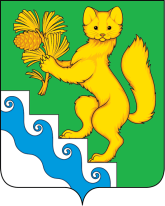 КРАСНОЯРСКИЙ КРАЙ---------------------------------------------------------------------------------------------------------------------Контрольно-счетная комиссия муниципального образования Богучанский район----------------------------------------------------------------------------------------------------Октябрьская ул., д.72, с. Богучаны Красноярского края, 663430Телефон (39162) 28071; ОКОГУ 33100; ОГРН 1072420000025; ИНН / КПП 2407062950 / 240701001ЗАКЛЮЧЕНИЕНА ПРОЕКТ РЕШЕНИЯ БОГУЧАНСКОГО РАЙОННОГО СОВЕТА ДЕПУТАТОВ «О РАЙОННОМ БЮДЖЕТЕ НА 2022 ГОД И ПЛАНОВЫЙ ПЕРИОД 2023 - 2024 ГОДОВ» (далее по тексту – проект решения о районном бюджете, проект районного бюджета)Заключение на проект решения о районном бюджете на 2022 год и плановый период 2023 - 2024 годов подготовлено в соответствии со статьей 157 Бюджетного кодекса Российской Федерации (далее по тексту – Бюджетный кодекс РФ), статьей 23 Положения о бюджетном процессе в муниципальном образовании Богучанский район, утвержденного решением Богучанского районного Совета депутатов от 29.10.2012 № 23/1-230 (далее по тексту – Положение о бюджетном процессе), статьей 2 Положения о Контрольно-счетной комиссии муниципального образования Богучанский район, утвержденного Богучанским районным Советом депутатов от 28.09.2021 № 14/1-95. Сроки внесения проекта районного бюджета, перечень документов, представленных одновременно с проектом районного бюджета, состав показателей проекта районного бюджета, соответствуют требованиям статей 184.2, 185 Бюджетного кодекса РФ и статьям 18, 20 Положения о бюджетном процессе.Экспертиза проекта районного бюджета Контрольно-счетной комиссией муниципального образования Богучанский район (далее по тексту – Контрольно-счетная комиссия) проведена в рамках требований стандарта внешнего муниципального финансового контроля «Финансово-экономическая экспертиза проекта решения о районном бюджете», утвержденного приказом Председателя Контрольно-счетной комиссии от 20.05.2014 № 9-од.В ходе проведения экспертизы были проанализированы основные характеристики проекта районного бюджета, проверено наличие и оценено состояние нормативной и методической базы, регулирующей порядок формирования показателей бюджета, а также проанализирован представленный администрацией Богучанского района Прогноз социально - экономического развития муниципального образования Богучанский район на 2022 год и плановый период 2023 - 2024 годов (далее по тексту – Прогноз СЭР), ожидаемые итоги социально-экономического развития муниципального образования Богучанский район за 2021 год, муниципальные программы.Классификация нарушений, установленных в ходе экспертизы проекта решения о районном бюджете, осуществлена на основании Классификатора нарушений, одобренного Коллегией Счетной палаты Российской Федерации 18.12.2014 года.ПОКАЗАТЕЛИ СОЦИАЛЬНО - ЭКОНОМИЧЕСКОГО РАЗВИТИЯ БОГУЧАНСКОГО РАЙОНААдминистрацией Богучанского района представлены в Контрольно-счетную комиссию документы, характеризующие основные показатели социально-экономического развития Богучанского района на 2022 – 2024 годы в составе:постановления администрации Богучанского района от 08.11.2021 № 928-п «О внесении изменений в постановление администрацией Богучанского района от 11.09.2020 № 928-п «Об одобрении прогноза социально - экономического развития Богучанского района на 2022 год и плановый период 2023 – 2024 годы»;пояснительная записка к Прогнозу СЭР: «Прогноз социально-экономического развития Богучанского района на 2022 год и плановый период 2023 – 2024 годы. Предварительные итоги социально - экономического развития Богучанского района за 6 месяцев 2021 года и ожидаемые итоги социально - экономического развития Богучанского района за 2021 год» (приложение № 1 к вышеназванному постановлению администрации Богучанского района);упрощенный вариант Прогноза СЭР: «Прогноз социально - экономического развития Богучанского района по форме МАКРО» (приложение № 2 к вышеназванному постановлению администрации Богучанского района) (далее по тексту – Прогноз СЭР по форме МАКРО).Информация, изложенная в названных документах, свидетельствует о следующем.Прогноз СЭР на анализируемый период сформирован на основе предварительного сценария развития экономики Красноярского края, подготовленного Министерством экономики и регионального развития Красноярского края, а также с учетом наметившихся тенденций в деятельности организаций и отраслей экономики по итогам социально - экономического развития района в 2020 году и январе – июне 2021 года. При подготовке Прогноза СЭР использованы данные управления Федеральной службы государственной статистики по Красноярскому краю, республике Хакасия и республике Тыва (далее по тексту – Красноярскстат).Прогноз СЭР Богучанского района на трехлетний период разработан в двух вариантах с учетом реализуемых инвестиционных проектов на территории района. Варианты отличаются по темпам роста экономики и инвестиционной активности с учетом различной степени доступности кредитных ресурсов, а также по полноте и своевременности реализации инвестиционных проектов и программ развития.Первый вариант Прогноза СЭР отражает развитие экономики в условиях ограниченных инвестиционных ресурсов организаций и замедления внутреннего спроса. На фоне ухудшения условий торговли замедлится рост экономики. Несмотря на сохранение принятых бюджетных решений, рост реальных доходов населения в 2022 - 2024 годах будет минимальным. Оборот розничной торговли и инвестиций будет ниже, чем во втором варианте прогноза.В качестве основного, или базового варианта для разработки параметров районного бюджета на 2022 – 2024 годы предлагается использовать второй вариант Прогноза СЭР, который отражает развитие экономики района в условиях реализации активной муниципальной политики, направленной на улучшение инвестиционного климата, повышение конкурентоспособности и эффективности бизнеса, на стимулирование экономического роста и модернизации, а также на повышение эффективности расходов бюджета. В соответствии со вторым вариантом Прогноза СЭР в Богучанском районе будет продолжена реализация инвестиционных проектов:в металлургическом производстве сохранится доминирующее положение и определяющая роль в развитии обрабатывающих производств и промышленного комплекса района в целом;в обработке древесины и производстве изделий из дерева – создание лесопромышленного комплекса в Богучанском районе (АО «Краслесинвест»), в рамках которого завершено строительство завода топливных гранул;в области освоения лесов – создание производственного комплекса (ООО «ЛесСервис»), в рамках которого осуществляется переработка древесных отходов.При этом в Прогнозе СЭР не отражена информация о строительстве нового ЦБК в с. Богучаны, а именно: о разработке проектной документации и прохождении ее экспертиз – конец второго квартала 2022 года; о завершении строительно-монтажных работ – четвертый квартал 2025 года;о выходе на проектную мощность – 2027 год.По итогам 2021 года, преимущественно в результате развития деятельности введенных новых лесоперерабатывающих мощностей, ожидается увеличение производства лесоматериалов к 2024 году на 0,3%, до 5,9 млн. куб.м., топливных гранул (пеллет) на – 36,6%, до 228,0 тыс. тонн.Администрация Богучанского района оценивает стабильную ситуацию в экономике и социальной сфере района и на рынке труда, что подтверждается данными Красноярскстата в 2021 году по большинству показателей.Более детальный анализ показателей Прогноза СЭР провести не представляется возможным по следующим причинам:представленный Прогноз СЭР на 2022 – 2024 годы разработан на основании еще не утвержденного основного документа стратегического планирования в районе – Стратегии социально - экономического развития Богучанского района до 2030 года, что противоречит нормам статьи 35 Федерального закона от 28.06.2014 № 172 – ФЗ «О стратегическом планировании в Российской Федерации», а также статьи 8 Закона Красноярского края от 24.12.2015 № 9 – 4112 «О стратегическом планировании в Красноярском крае» (код 1.2.101);одобрение администрацией Богучанского района Прогноза СЭР на 2022 – 2024 годы осуществлено в поздний срок (08.11.2021 года), что не позволяет использовать его показатели при формировании бюджета на соответствующий период, так как данная работа осуществляется до 15.11.2021 года, и приводит к риску невыполнения требований статьи 169 Бюджетного кодекса РФ;показатели представленного Прогноза СЭР на 2022 - 2024 годы не согласованы с 7 из 11 министерствами Красноярского края, включенными в перечень обязательного согласования, а именно: с Агентством развития малого и среднего предпринимательства, с Министерством культуры, с Министерством лесного хозяйства, с Министерством образования, с Министерством промышленности и жилищно-коммунального хозяйства, с Министерством строительства и с Министерством экологии.Следовательно, большинство показателей включенных в Прогноз СЭР не обоснованы и не могут использоваться для планирования и формирования бюджета Богучанского района;в представленном Прогнозе СЭР на 2022 – 2024 годы дана оценка его исполнения за 2020 год, а так же оценка ожидаемого исполнения за 2021 год. При этом по большинству показателей Прогноза СЭР, состоящего из 6 разделов и 35 подразделов, не прогнозируется социально - экономическая ситуация на очередной финансовый год и плановый период, о чем более подробно изложено в таблице № 1.Таблица № 1Как видно из представленной таблицы № 1, большинство показателей социально-экономического развития Богучанского района отсутствуют в Прогнозе СЭР, а предусмотренные показатели не соответствуют размещенным в АИС ММО Регион 24 значениям.Так, например, отсутствие в подразделе 13, раздела 3 Прогноза СЭР показателя 13.5 «Налогооблагаемая база для исчисления налога на прибыль» не позволяет рассчитать сумму налога на прибыль на очередной год и плановый период.Аналогичная ситуация наблюдается и в представленном Прогнозе СЭР по форме МАКРО, в котором полностью отсутствуют показатели 9 подразделов, а именно: «Территория», «Коммунальное хозяйство», «Транспорт», «Информация и связь», «Образование», «Физическая культура и спорт», «Культура, отдых и досуг», «Гидротехнические сооружения», «Охрана окружающей среды». Сложившаяся ситуация подтверждает низкое качество выполнения администрацией Богучанского района возложенных на нее полномочий по разработке Прогноза СЭР, свидетельствует об отсутствии возможности использовать его показатели при формировании районного бюджета и приводит к нарушению требований статьи 169 Бюджетного кодекса РФ в части формирования бюджета на основе показателей Прогноза СЭР (код 1.1.1);в представленном Прогнозе СЭР на 2022 – 2024 годы наблюдаются разночтения одноименных его показателей, например: Прогнозом СЭР предусматривается уменьшение темпа снижения численности населения, а в Прогнозе СЭР по форме МАКРО – увеличение темпа данного показателя;Прогнозом СЭР в разделе «Условия развития экономики Богучанского района» предусмотрен показатель 2024 года «производство пеллетов» в размере 228,0 тыс. тонн, а в таблицах № 1 и № 2 данного документа аналогичный показатель соответствует значению 113,0 тыс. тонн;часть показателей Прогноза СЭР на 2022 – 2024 годы по своему числовому значению идентичны показателям Прогноза СЭР предыдущего периода, что позволяет сделать вывод о формировании данного документа путем изменения только планируемых периодов.Например: в разделе «Условия развития экономики Богучанского района» Прогноза СЭР показатель «проектная мощность – 300 тыс. тонн первичного алюминия» дублируется ежегодно.Аналогичная ситуация наблюдается и по отдельным показателям таблиц № 1 и № 2 Прогноза СЭР, а именно: «Производство лесоматериалов необработанных – Древесина деловая», «Добыча материалов строительных», «Аллюминий первичный», «Электроэнергия», «Теплоэнергия», «Вода питьевая».ВЫВОДЫ:представленный Прогноз СЭР на 2022 – 2024 годы разработан на основе еще не утвержденного основного документа стратегического планирования в районе – Стратегии социально - экономического развития Богучанского района до 2030 года;представленный Прогноз СЭР на 2022 – 2024 годы не является информативным документом в виду отсутствия значительного количества показателей, их несоответствие между собой и несогласованность с министерствами Красноярского края;низкое качество выполнения администрацией Богучанского района возложенных на нее полномочий по разработке Прогноза СЭР, свидетельствует об отсутствии возможности использовать его показатели при формировании районного бюджета и приводит к нарушению требований статьи 169 Бюджетного кодекса РФ в части формирования бюджета на основе его показателей (код 1.1.1).НАЛОГОВАЯ ПОЛИТИКА БОГУЧАНСКОГО РАЙОНАОсновные направления налоговой политики Богучанского района на 2022 год и плановый период 2023 - 2024 годов подготовлены с учетом положений основных направлений налоговой политики Российской Федерации, Красноярского края на аналогичный период, а также в соответствии со статьей 172 Бюджетного кодекса РФ, статьей 17 Положения о бюджетном процессе. Целью налоговой политики на 2022 год и плановый период 2023 – 2024 годов остается содействие достижению целей по ускорению темпов экономического роста, росту инвестиций в основной капитал, повышению уровня жизни граждан.Основными задачами налоговой политики, как и прежде, являются привлечение в экономику инвестиций, расширение спектра отраслей с положительной динамикой экономической активности, создание комфортных условий ведения бизнеса. Задачи налоговой политики сонаправлены с задачами налоговой политики Российской Федерации и Красноярского края.Задача повышения инвестиционной активности в регионе будет решаться, в том числе за счет сохранения мер государственной поддержки реального сектора экономики.Устойчивый рост доходов бюджета будет обеспечен повышением использования потенциала экономики и земельно - имущественного комплекса района, а также качества администрирования доходов.В пункте 3.2.1 налоговой политики подробно изложено изменение федерального налогового законодательства, оказывающего влияние на формирование доходов бюджета, при этом оценка влияния изменений законодательства на увеличение/уменьшение поступления доходов в районный бюджет не дана. Пунктом 3.2.2 налоговой политики предусмотрено обеспечение благоприятных условий для осуществления инвестиционной деятельности в Красноярском крае путем сохранения действующих налоговых преференций, предоставленных в качестве мер государственной поддержки новых крупных инвестиционных и социально - значимых проектов. Роль Богучанского района в реализации данного мероприятия, а также влияние его на увеличение/уменьшение поступлений доходов в районный бюджет не раскрыты. Пунктом 3.2.3 налоговой политики предусмотрена поддержка малого и среднего предпринимательства. С 2021 года в связи с отменой единого налога на вмененный доход (далее по тексту – ЕНВД) существенно изменились налоговые условия для субъектов малого и среднего предпринимательства. Организации и индивидуальные предприниматели вправе перейти на общую систему налогообложения либо на иные специальные режимы, в том числе на упрощенную систему налогообложения, а индивидуальные предприниматели – на патентную систему налогообложения или на уплату налога на профессиональный доход.В данном разделе налоговой политики Богучанского района изложены предусмотренные правительством Российской Федерации меры налоговой поддержки для отдельных категорий налогоплательщиков, применяющих упрощенную систему налогообложения, а также планируемые направления по данному вопросу в Красноярском крае.При этом оценка влияния изменений законодательства на увеличение/уменьшение поступления доходов в районный бюджет не дана.Пунктом 3.2.5 налоговой политики Богучанского района предусмотрено повышение эффективности использования муниципального имущества.В рамках реализации задач по мобилизации доходов местных бюджетов от использования имущества в планируемом периоде продолжится работа по внедрению ГМИС в Богучанском районе.Также налоговой политикой предусмотрено осуществление мероприятий земельного контроля и кадастровой оценки в отношении земель всех категорий и объектов недвижимости.При этом оценка влияния планируемых мероприятий на увеличение/уменьшение поступления доходов в районный бюджет не дана.Пунктом 3.2.6 налоговой политики предусмотрено повышение качества администрирования доходов бюджета.    В данном разделе налоговой политики изложены мероприятия, планируемые на среднесрочный период правительством Красноярского края. При этом пути повышения качества администрирования доходов бюджета Богучанского района не раскрыты.БЮДЖЕТНАЯ ПОЛИТИКА БОГУЧАНСКОГО РАЙОНАВ целях обеспечения сбалансированного развития Богучанского района в 2022 – 2024 годах, являющегося надежной основой последовательного повышения качества жизни граждан, акценты бюджетной политики будут сконцентрированы на следующих направлениях:1. участие в реализации национальных целей и стратегических задач развития Российской Федерации, определенных Президентом Российской Федерации, с учетом приоритетного развития социальной сферы и экономики;2. взаимодействие с краевыми органами власти по увеличению объема финансовой поддержки из краевого бюджета;3. совершенствование системы межбюджетных отношений в Богучанском районе;4. повышение эффективности бюджетных расходов, вовлечение в бюджетный процесс граждан. Реализация Указа Президента № 204 предусматривает механизмы и ресурсное обеспечение достижения национальных целей развития Российской Федерации.В целях осуществления прорывного научно - технологического и социально - экономического развития Российской Федерации, увеличения численности населения страны, повышения уровня жизни граждан, создания комфортных условий для их проживания, а также условий и возможностей для самореализации и раскрытия таланта каждого человека были зафиксированы 9 национальных целей, достижение которых должно обеспечить Правительство России. В соответствии с этими целями обеспечена разработка 12 национальных проектов (программ) в состав которых вошли 67 федеральных проектов.Начиная с 2019 года, Красноярский край участвует в 51 федеральном проекте, входящие в 11 национальных проектов. В 2019 году Богучанский район принял участие в реализации 3 национальных проектах, таких как:«Демография» федеральный проект «Спорт – норма жизни» объем средств выделенных из федерального, краевого и местного бюджета составил 3 333,0 тыс. руб.;«Безопасные и качественные автомобильные дороги» федеральный проект «Безопасность дорожного движения» объем средств составил 291,5 тыс. руб.;«Жилье и городская среда» федеральный проект «Формирование комфортной городской среды» объем средств составил 1 526,5 тыс. руб.По итогам 2020 года на реализацию национальных проектов в Богучанском районе было направлено 6 543,7 тыс. руб., что выше уровня 2019 года на 27,0%.Объем финансирования в 2021 году запланирован на уровне 71 756,6 тыс. руб., что превышает уровень 2020 года в 11,0 раз.На планируемый период на реализацию национальных проектов в Богучанском районе будет направлено 23 686,6 тыс. руб., в том числе: 23 464,5 тыс. руб. – за счет средств краевого бюджета, 222,1 тыс. руб. – за счет средств районного бюджета. Снижение объема финансирования на реализацию национальных проектов на планируемый период относительно текущего года связано с изменением бюджетного законодательства в части межбюджетных отношений.Самым финансовоемким национальным проектом, реализуемым на территории Богучанского района в 2022 - 2024 годах будет «Образование».В качестве приоритета федеральной, региональной и муниципальной политики сохраняется решение задачи по переселению граждан из аварийного и ветхого жилья в рамках национального проекта «Жилье и городская среда». В 2023 году объем средств по данному направлению будет направлен в бюджеты поселений и составит 19 731,6 тыс. руб., в том числе 14 352,1 тыс. руб. средства Фонда содействия реформированию ЖКХ, 5 184,1 тыс. руб. – средства краевого бюджета и 195,4 тыс. руб. – средства районного бюджета. В качестве стратегического направления бюджетной политики сохранится последовательное развитие дорожной сети, что отражено в национальном проекте «Безопасные и качественные автомобильные дороги».С целью своевременного принятия управленческих решений администрацией Богучанского района определены ответственные должностные лица за достижение установленных целей и показателей. Кроме того, определены должностные лица, ответственные за реализацию региональных проектов в Богучанском районе, за информационное сопровождение, а также за осуществление контроля в сфере закупок в рамках реализации региональных проектов края. Приоритетной задачей органов власти Богучанского района должна стать успешная реализация национальных и региональных проектов, направленных на выполнение стратегических задач развития страны, поставленных в Указе № 204. Сегодня это основной критерий оценки деятельности регионов и муниципальных образований. Реализация национальных проектов основывается на единых для всех уровней власти методах достижения национальных целей и принципах проектного управления.Таким образом, бюджетная политика в предстоящие годы будет ориентирована, прежде всего, на достижение национальных целей развития, определенных Указом № 204. Взаимодействие с краевыми органами власти по увеличению объема финансовой поддержки из краевого бюджета будет направлено на увеличение объемов дотаций, субвенций, субсидий и иных межбюджетных трансфертов, передаваемых в бюджет в связи с изменением действующего законодательства в части формирования доходов местных бюджетов и установлению новых расходных обязательств муниципальных органов власти.В предстоящем периоде планируется продолжение работы по взаимодействию органов местного самоуправления Богучанского района с краевыми органами власти по решению наиболее актуальных для Богучанского района вопросов, а также усиление координации деятельности по данному направлению.Совершенствование системы межбюджетных отношений является одним из приоритетных направлений деятельности на всех уровнях управления.В 2021 году основные направления деятельности в сфере межбюджетных отношений определены с учетом изменений федерального законодательства и региональных решений, сфокусированных на формировании собственной ресурсной базы и поддержании финансовой устойчивости местных бюджетов. Ключевыми в ближайшее время станут изменения, которые учтены в проекте решения «О внесении изменений в решение Богучанского районного Совета депутатов «О межбюджетных отношениях в муниципальном образовании Богучанский район»: формирование дополнительных доходных источников поступлений в местные бюджеты.В соответствии с Федеральным законом от 06.10.2003 № 131-ФЗ «Об общих принципах организации местного самоуправления в Российской Федерации» (далее по тексту – Федеральный закон № 131-ФЗ) дорожная деятельность в отношении автомобильных дорог местного значения и обеспечение безопасности дорожного движения на них, а также осуществление иных полномочий в области использования автомобильных дорог относится к вопросам местного значения и осуществляется за счет средств местных бюджетов.На протяжении последних лет на указанные цели муниципальным образованиям Красноярского края предоставлялись субсидии из регионального дорожного фонда. При определении подходов к формированию краевого бюджета на 2022 – 2024 годы было принято решение о передаче расходов на содержание автомобильных дорог общего пользования местного значения с краевого на муниципальный уровень. Одновременно, дополнительно к ранее переданным нормативам по налогу на прибыль и по упрощенной системе налогообложения, в целях сохранения финансовой устойчивости муниципальный образований, с 2022 года планируется увеличить с 10 до 20 процентов размер отчислений в местные бюджеты от акцизов на автомобильный и прямогонный бензин, дизельное топливо, моторные масла для дизельных и (или) карбюраторных (инжекторных) двигателей, производимых на территории Российской Федерации;изменение механизма предоставления субсидий бюджетам поселений.С 2022 года отменяется «транзитный» механизм предоставления субсидий бюджетам поселений, предусмотренный абзацем первым пункта 4.1 статьи 10 Закона Красноярского края от 10.07.2007 № 2-317 «О межбюджетных отношениях в Красноярском крае». В соответствии с подготовленными изменениями субсидии бюджетам поселений будут предоставляться напрямую из краевого бюджета.Применение вышеуказанных механизмов в совокупности с планируемыми изменениями на федеральном уровне обеспечивает поступательное и эффективное развитие системы межбюджетных отношений в Красноярском крае и Богучанском районе. В частности, в настоящее время планируется подготовка изменений в Бюджетный кодекс РФ в части совершенствования межбюджетного регулирования на региональном уровне в отношении бюджетов муниципальных образований, вовлеченных в межмуниципальное сотрудничество по созданию агломераций для совместного развития инфраструктуры. По мере принятия указанных изменений будет рассмотрен вопрос о необходимости внесения изменений в законодательство Красноярского края, решения Богучанского района.Повышение эффективности бюджетных расходов, вовлечение граждан в бюджетный процесс, предусмотренное бюджетной политикой Богучанского района, направлено на реализацию Концепции повышения эффективности бюджетных расходов в 2019 – 2024 годах (далее по тексту – Концепция), утвержденной 31.01.2019 года Правительством РФ.Концепция содержит перечень мер по разработке новых и модернизации существующих инструментов и механизмов повышения эффективности бюджетных расходов, устранения неэффективного и нецелевого расходования бюджетных средств. Ключевыми направлениями для района являются:формирование бюджетной политики на основании и во взаимосвязи с показателями муниципальных программ;формирование системы управления налоговыми расходами;повышение эффективности и качества оказания муниципальных услуг в социальной сфере;комплексное планирование мероприятий по росту доходов, повышению эффективности расходов и совершенствованию долговой политики; повышение открытости и прозрачности бюджетного процесса;вовлечение граждан к участию в бюджетном процессе.При этом предусмотрены меры операционного уровня, имеющие непосредственный и измеримый эффект уже в ближайшей перспективе, а также стратегического уровня, способствующего повышению эффективности системы управления бюджетными расходами в целом.В соответствии с Концепцией одним из основных направлений повышения эффективности бюджетных расходов является программно - целевое бюджетное планирование на основе муниципальных программ. Программное бюджетирование реализуется в Богучанском районе, начиная с 2014 года. В предстоящем бюджетном цикле сохраняется программный принцип формирования расходов в рамках муниципальных программ, утвержденных администрацией Богучанского района. Работа по формированию системы управления налоговыми расходами района началась с разработки необходимой правовой базы. Постановлением администрации Богучанского района от 30.12.2019 № 1268-п утвержден Порядок формирования перечня налоговых расходов и порядок оценки налоговых расходов муниципального образования Богучанский район. В соответствии с требованиями статьи 174.3 Бюджетного кодекса РФ в 2021 году проведена оценка налоговых расходов Богучанского района на основе фактических данных за 2019 год и предварительных итогов за 2020 год. Оценка проводилась с учетом Общих требований к оценке налоговых расходов субъектов Российской Федерации и муниципальных образований, установленных постановлением Правительства РФ от 22.06.2019 № 796.Необходимым условием повышения эффективности бюджетных расходов является совершенствование системы финансового обеспечения оказания муниципальных услуг, повышение эффективности и качества их оказания.Деятельность районных муниципальных учреждений осуществляется посредством выполнения муниципального задания по оказанию услуг, выполнению работ, которое определяет требования к объему и качеству оказываемых муниципальных услуг, выполняемых работ, что позволяет использовать его в качестве инструмента планирования расходов бюджета на оказание муниципальных услуг, выполнение работ.В целях совершенствования муниципального задания как инструмента управления результатами:упорядочены однотипные муниципальные услуги, работы (исходя из гарантий и обязательств государства сформированы общероссийские базовые (отраслевые) перечни (классификаторы) государственных (муниципальных) услуг, оказываемых физическим лицам, а также федеральные и региональные перечни государственных (муниципальных) услуг, работ, в соответствии с которыми формируются муниципальные задания);создана система нормативного финансирования муниципальных услуг, работ, основанная на нормировании в расчете на единицу услуги, работы, а не на одно учреждение.Вместе с тем в целях повышения эффективности и качества оказания муниципальных услуг возникла необходимость внедрения новых механизмов оказания муниципальных услуг (выполнения работ), а также развитие конкуренции на рынке оказания муниципальных услуг (выполнения работ), в том числе путем привлечения негосударственных организаций к оказанию муниципальных услуг (выполнению работ).Продолжение реализации Плана мероприятий по росту доходов, повышению эффективности расходов и совершенствованию долговой политики Богучанского района направлено на повышение эффективности управления муниципальными финансами, изыскания внутренних резервов для финансирования всех принятых расходных обязательств.Бюджетной политикой Богучанского района предусмотрено в планируемом периоде продолжение реализации мероприятий по трем основным разделам: «Мероприятия по росту доходов бюджета», «Мероприятия по повышению эффективности расходов бюджета», «Мероприятия по совершенствованию долговой политики».Мероприятия, связанные с ростом доходов, направлены на обеспечение межведомственного взаимодействия с целью повышения эффективности администрирования доходов бюджета, совершенствование налогового законодательства, обеспечение роста доходов бюджетов поселений Богучанского района, совершенствование земельно - имущественных отношений, повышение эффективности использования муниципального имущества района и другие.Раздел по повышению эффективности расходов содержит мероприятия, направленные повышение качества финансового управления, эффективность деятельности районных муниципальных учреждений, совершенствованию межбюджетных отношений. Также включены мероприятия, направленные на совершенствование системы закупок для муниципальных нужд.В долговой политике основной задачей будет являться стабилизация и снижение муниципального долга и минимизация расходов на его обслуживание. В соответствии с принятой на федеральном уровне Концепцией к числу приоритетных направлений, реализуемых в Российской Федерации и нуждающихся в дальнейшем совершенствовании, является участие граждан в бюджетном процессе.Согласно Концепции, открытость бюджетного процесса и вовлечение в него институтов гражданского общества способствуют повышению эффективности бюджетных расходов и соответствуют лучшей мировой практике.К числу основных направлений в области повышения открытости бюджетного процесса, способствующих вовлечению граждан в бюджетный процесс, Концепция определяет следующее:формирование и представление на постоянной основе в информационно - телекоммуникационной сети «Интернет» бюджетов бюджетной системы Российской Федерации в понятной для граждан форме;повышение бюджетной грамотности населения в Российской Федерации;представление муниципальными образованиями в открытом доступе значительного объема бюджетных данных;расширение охвата и развитие практик вовлечения граждан в бюджетный процесс (инициативного бюджетирования) в муниципальных образованиях района.Реализация данных направлений будет осуществляться в Богучанском районе с учетом рекомендаций к дальнейшим шагам, обозначенным в Концепции.ОСНОВНЫЕ ХАРАКТЕРИСТИКИ ПРОЕКТА РАЙОННОГО БЮДЖЕТА Представленный проект районного бюджета содержит основные характеристики районного бюджета, разработанные на среднесрочный плановый период с 2022 по 2024 годы, к которым относятся: общий объем доходов районного бюджета, общий объем расходов районного бюджета, дефицит бюджета, а также иные показатели, предусмотренные Бюджетным кодексом РФ и Положением о бюджетном процессе.Согласно проекту районного бюджета доходы в 2022 году составят 2 446 254,7 тыс. руб., что на 129 781,1 тыс. руб., или на 5,6% больше утвержденных назначений 2021 года (2 316 473,6 тыс. руб.). Изменения планируемого показателя доходной части районного бюджета на 2022 год представлены на диаграмме 1.Диаграмма 11 - доходы районного бюджета на 2022 год, утвержденные решением о районном бюджете на 2020 год и плановый период 2021-2022 годов (2 065 432,3 тыс. руб.);2 - доходы районного бюджета на 2022 год, утвержденные решением о районном бюджете на 2021 год и плановый период 2022-2023 годов (2 254 097,6 тыс. руб.);3 - доходы районного бюджета на 2022 год, предусмотренные проектом решения о районном бюджете на 2022 год и плановый период 2023-2024 годов (2 446 254,7 тыс. руб.).Как видно из представленной диаграммы 1, общий объем доходов 2022 года увеличился на 18,4% от прогнозируемого объема доходов, предусмотренного проектом решения о районном бюджете на 2020 - 2022 годы за аналогичный период и на 8,5% больше показателя, предусмотренного проектом решения о районном бюджете на 2021 - 2023 годы.Согласно представленному проекту Бюджетного прогноза к 2030 году объем доходов районного бюджета достигнет 2 737 774,0 тыс. руб. с ростом к плановому показателю 2022 года на 291 519,3 тыс. руб. или на 11,9%.Расходы районного бюджета в 2022 году составят 2 463 240,2 тыс. руб., что на 106 476,8 тыс. руб. или на 4,5% больше утвержденных назначений 2021 года (2 356 763,4 тыс. руб.). Изменения планируемого показателя расходной части районного бюджета на 2022 год представлены на диаграмме 2.Диаграмма 21 - расходы районного бюджета на 2022 год, утвержденные решением о районном бюджете на 2020 год и плановый период 2021-2022 годов (2 065 432,3 тыс. руб.);2 - расходы районного бюджета на 2022 год, утвержденные решением о районном бюджете на 2021 год и плановый период 2022-2023 годов (2 226 097,6 тыс. руб.);3 - расходы районного бюджета на 2022 год, предусмотренные проектом решения о районном бюджете на 2022 год и плановый период 2023-2024 годов (2 463 240,2 тыс. руб.).При формировании бюджета на 2022 - 2024 годы общий объем расходов увеличился на 19,3% от утвержденного решением о районном бюджете на 2020 – 2022 годы объема расходов и на 10,7% больше аналогичного показателя, утвержденного предыдущим решением о районном бюджете на 2021 - 2023 годы.Согласно представленному проекту Бюджетного прогноза к 2030 году объем расходов районного бюджета достигнет 2 737 774,0 тыс. руб. с ростом к плановому показателю 2022 года на 274 533,8 тыс. руб. или на 11,1%.При этом следует отметить, что проект изменений Бюджетного прогноза, как и действующий в настоящее время Бюджетный прогноз, разработан на основании еще не утвержденного основного документа стратегического планирования в районе – Стратегии социально-экономического развития Богучанского района до 2030 года (код 1.2.101).В расходной части районного бюджета предусмотрен резервный фонд администрации Богучанского района на 2022 - 2024 годы в размере 2 000,0 тыс. руб. ежегодно для финансирования непредвиденных расходов и мероприятий, имеющих важное общественное и (или) социально - экономическое значение для Богучанского района, не предусмотренных в районном бюджете на соответствующие периоды.Размер резервного фонда установлен пунктом 15 проекта решения о районном бюджете и не превышает 3,0% общего объема расходов, в соответствии с требованием статьи 81 Бюджетного кодекса РФ и пункта 3 постановления администрации Богучанского района от 31.12.2010 № 1833-п «Об утверждении Положения о порядке расходования средств резервного фонда администрации Богучанского района».Пунктом 14 проекта решения о районном бюджете предусмотрен объем бюджетных ассигнований дорожного фонда Богучанского района на 2022 год в размере 31 641,3 тыс. руб., на 2023 год – 31 643,2 тыс. руб., на 2024 год – 31 645,3 тыс. руб.Порядок формирования дорожного фонда утвержден решением Богучанского районного Совета депутатов от 28.11.2013 № 33/1-300 «О муниципальном дорожном фонде муниципального образования Богучанский район» (далее по тексту – Решение о дорожном фонде).Средства дорожного фонда Богучанского района предусматриваются в целях финансового обеспечения дорожной деятельности в отношении автомобильных дорог общего пользования местного значения.Согласно пункту 2.1. Решения о дорожном фонде объем бюджетных ассигнований дорожного фонда утверждается в размере не менее прогнозируемого объема отдельных видов доходов, установленных соответствующим Решением. В результате на 2022 год и плановый период, бюджетные ассигнования дорожного фонда Богучанского района сложились из:совокупности плановых поступлений от уплаты акцизов на дизельное топливо, моторные масла, автомобильный и прямогонный бензин, в соответствии с п.п.1 п.2.1 названного выше решения, в размере в 2022 году – 75,9 тыс. руб., в 2023 году – 77,8 тыс. руб., в 2024 году – 79,9 тыс. руб.;поступлений в виде межбюджетных трансфертов за счет средств дорожного фонда Красноярского края, в соответствии с п.п.5 п.2.1 названного выше решения, в размере в 2022 году – 26 589,1 тыс. руб., в 2023 году – 26 589,1 тыс. руб., в 2024 году – 26 589,1 тыс. руб.;налога на доходы физических лиц, подлежащих зачислению в районный бюджет в размере 4 976,3 тыс. руб. на 2022 год и плановый период 2023 – 2024 годов ежегодно.При этом Решение о дорожном фонде содержит право использования бюджетных средств только в отношении автомобильных дорог общего пользования местного значения на межселенных территориях муниципального образования Богучанский район (д.Прилуки, д.Заимка, д.Каменка).Доля дотаций из других бюджетов бюджетной системы Российской Федерации и (или) налоговых доходов по дополнительным нормативам отчислений в размере, не превышающем расчетного объема дотации на выравнивание бюджетной обеспеченности (части расчетного объема дотации), замененной дополнительными нормативами отчислений, в течение двух из трех последних отчетных финансовых лет превышала 20,0% объема собственных доходов бюджета, о чем более подробно изложено в таблице № 2.Таблица № 2 (тыс. руб.)*-согласно статье 136 Бюджетного кодекса РФ, общий объем доходов, за исключением субвенций и иных межбюджетных трансфертов, предоставляемых на осуществление части полномочий по решению вопросов местного значения в соответствии с соглашениями, заключенными муниципальным районом и поселениямиКак видно из данной таблицы № 2, уровень дотационности районного бюджета в течение двух из трех последних отчетных финансовых лет превышала 20,0% объема собственных доходов, что также установлено приказом Министерства финансов Красноярского края от 10.06.2021 № 99.Таким образом, руководствуясь пунктом 3 статьи 136 Бюджетного кодекса РФ, начиная с очередного финансового года, муниципальное образование Богучанский район не имеет право устанавливать и исполнять расходные обязательства, не связанные с решением вопросов, отнесенных Конституцией Российской Федерации, федеральными законами, законами субъектов Российской Федерации к полномочиям органов местного самоуправления.Учитывая изложенное, дефицит районного бюджета не должен превышать 10,0% утвержденного общего годового объема доходов местного бюджета без учета утвержденного объема безвозмездных поступлений и (или) поступлений налоговых доходов по дополнительным нормативам отчислений. Данное ограничение установлено статьей 92.1 Бюджетного кодекса РФ.В 2022 году дефицит районного бюджета составит 16 985,5 тыс. руб. или 2,5% от общего годового объема доходов без учета безвозмездных поступлений (2 446 254,7 тыс. руб. – 1 775 980,5 тыс. руб. = 669 274,2 тыс. руб.), что соответствует установленному статьей 92.1 Бюджетного кодекса РФ ограничению (10,0%). Согласно приложению № 1 к проекту решения о районном бюджете, источником финансирования дефицита районного бюджета в 2022 году определено изменение остатков средств на счетах бюджета.Согласно данным, представленным Финансовым управлением администрации Богучанского района (далее по тексту – Финансовое управление), по состоянию на 01.11.2021 года остатки бюджетных средств составили 74 142,0 тыс. руб. В предыдущем году аналогичный показатель составил 84 582,9 тыс. руб.Динамика остатков средств на едином счете районного бюджета представлена в таблице № 3.Таблица № 3 (тыс. руб.)Прогноз остатков средств на счетах районного бюджета на 01.01.2022 года в сумме 16 985,5 тыс. руб. ниже в 2,4 раза фактических остатков на 01.01.2021 года. Привлечение бюджетных кредитов от других бюджетов бюджетной системы Российской Федерации на очередной финансовый год и плановый период не предусмотрено.Пунктом 17 проекта решения о районном бюджете установлены предельные объемы муниципального долга на очередной год и плановый период.В соответствии с требованием статьи 107 Бюджетного кодекса РФ, установленные предельные объемы муниципального долга не должны превышать планируемый общий годовой объем доходов без учета безвозмездных поступлений.Учитывая данное ограничение, предельные объемы муниципального долга Богучанского района на 2022 год и плановый период 2023 – 2024 годов составят 670 274,2 тыс. руб., 692 244,0 тыс. руб. и 738 643,8 тыс. руб. соответственно.ОТДЕЛЬНЫЕ ВОПРОСЫ ФОРМИРОВАНИЯ ДОХОДОВ РАЙОННОГО БЮДЖЕТАДоходы районного бюджета на 2022 год и плановый период 2023 - 2024 годов сформированы в соответствии с бюджетным законодательством Российской Федерации, законодательством о налогах и сборах и законодательством об иных обязательных платежах в соответствии со статьей 39 Бюджетного кодекса РФ. Согласно пояснительной записке к проекту решения о районном бюджете, прогноз доходов районного бюджета сформирован на основе ожидаемых итогов социально - экономического развития района за 2021 год, а также Прогноза СЭР Богучанского района на 2022 - 2024 годы. При этом, как отражено в разделе 1 данного Заключения, представленный администрацией Богучанского района Прогноз СЭР на 2022 – 2024 годы не информативен, что свидетельствует об отсутствии возможности использовать его показатели при формировании доходной части районного бюджета, не позволяет установить взаимосвязь между бюджетным и стратегическим планированием, а также приводит к нарушению статьи 169 Бюджетного кодекса РФ (код 1.1.1). Также при формировании доходной части районного бюджета не в полной мере учтены нормативы распределения доходов между бюджетами бюджетной системы Российской Федерации в соответствии с действующим бюджетным законодательством.В проекте решения о районном бюджете на предстоящий период (2022 - 2024 годы) доходы районного бюджета прогнозируются к ожидаемой оценке 2021 года со снижением на 4,2% в 2022 году, на 8,4% в 2023 году и на 8,2% в 2024 году.Доходы районного бюджета на 2022 год прогнозируются в общей сумме 2 446 254,7 тыс. руб., в том числе: налоговые и неналоговые доходы – 670 274,2 тыс. руб. (27,4% от общего объема доходов), безвозмездные поступления – 1 775 980,5 тыс. руб. (72,6% от общего объема доходов). Снижение прогнозируемых доходов на 2022 год по отношению к плановым назначениям 2021 года составит 106 679,3 тыс. руб. (4,2%), что обусловлено, в основном, снижением безвозмездных поступлений в районный бюджет.Объем безвозмездных поступлений снизится на 133 800,8 тыс. руб. или 7,0%.Динамика изменения основных параметров доходов районного бюджета, в том числе объема безвозмездных поступлений, приведена в таблице № 4.Таблица № 4 (тыс. руб.)Как видно из представленной таблицы № 4, фактическое исполнение безвозмездных поступлений в 2019 - 2020 годах превышает первоначально утвержденные показатели на 14,1%, 1,9% соответственно. Ожидаемое исполнение безвозмездных поступлений 2021 года превысит плановые назначения на 11,4%.Анализ динамики изменения налоговых и неналоговых доходов, поступающих в районный бюджет, позволяет отметить рост названных доходов в 2019 - 2020 годах относительно предыдущего периода. Объем налоговых и неналоговых доходов районного бюджета прогнозируется на 2022 год с ростом к оценке текущего года на 27 121,5 тыс. руб. (4,2%). По всем укрупненным позициям налоговых доходов (статьи доходов) прогнозируется наращивание объемов поступлений, за исключением: налога на имущество, доходов от продажи материальных и нематериальных активов, а также штрафов, санкций и возмещение ущерба. Налоговые и неналоговые доходы бюджета на предстоящий период в большей мере сформированы за счет налоговых поступлений, доля которых в общем объеме доходов составит в 2021 году – 21,0%, в 2022 году – 23,1%, в 2023 году – 25,2%, в 2024 году – 26,9%. Роль неналоговых доходов увеличится от 4,2% в 2021 году до 4,6% в 2024 году.Налог на прибыль организаций в предстоящем периоде составит от 4,1% в 2021 году до 5,4% в 2024 году от суммы поступлений налоговых и неналоговых доходов.Согласно пояснительной записке к проекту решения о районном бюджете в основу расчета налога на прибыль организаций приняты следующие исходные данные:отчет Межрайонной инспекции Федеральной налоговой службы № 8 по Красноярскому краю (далее по тексту – МРИ ФНС № 8) по форме № 5-ПМ «Отчет о налоговой базе и структуре начислений по налогу на прибыль организаций, зачисляемому в бюджет субъекта Российской Федерации»;отчетные данные МРИ ФНС № 8 по видам экономической деятельности, предоставляемые в соответствии с приказом Министерства финансов Российской Федерации от 30.06.2008 № 65н «Об утверждении периодичности, сроков и формы представления информации в соответствии с правилами взаимодействия органов государственной власти субъектов Российской Федерации и органов местного самоуправления с территориальными органами федерального органа исполнительной власти, уполномоченного по контролю и надзору в области налогов и сборов, утвержденных постановлением Правительства Российской Федерации от 12.08.2004 № 410»;показатели Прогноза СЭР. При расчете поступления налога на прибыль на прогнозный период Финансовое управление использовало следующие исходные данные: норматив отчислений от налога на прибыль в районный бюджет в размере 10,0%; расчетный уровень собираемости налога на прибыль в 2021 - 2023 годах – 99,9%;предполагаемая сумма погашения недоимки по налогу в 2021 году 0,0 тыс. руб. МРИ ФНС № 8, как главный администратор доходов бюджета, исполнила возложенные на нее статьей 160.1 Бюджетного кодекса РФ полномочия в части предоставления сведений, необходимых для составления проекта бюджета, а именно прогноз поступлений налога на прибыль на 2022 год в размере 269 000,0 тыс. руб., 2023 год – 280 000,0 тыс. руб., 2024 год – 399 750,0 тыс. руб. Соответственно с учетом норматива отчислений от налога на прибыль (10,0%), зачисляемого в районный бюджет, поступления составят в 2022 году в размере 26 900,0 тыс. руб., в 2023 году – 28 000,0 тыс. руб., в 2024 году – 39 975,0 тыс. руб.Финансовым управлением учтено поступление налога на прибыль в проекте районного бюджета на 2022 год в размере 26 903,0 тыс. руб., 2023 год – 27 990,0 тыс. руб., 2024 год – 39 975,0 тыс. руб., с незначительным отклонением значения показателя.Расчет налога на доходы физических лиц, представленный в пояснительной записке к проекту решения о районном бюджете, произведен на основе ожидаемой оценки 2021 года с учетом: показателей Прогноза СЭР; данных налоговой статистики по форме № 5-НДФЛ «Отчет о налоговой базе и структуре начислений по налогу на доходы физических лиц»;информации МРИ ФНС № 8.На 2022 - 2024 годы прогнозируются поступления в районный бюджет налога на доходы физических лиц в размерах 374 051,0 тыс. руб., 388 913,5 тыс. руб., 411 817,0 тыс. руб. соответственно.Темп роста поступлений налога на доходы физических лиц в прогнозируемом периоде к ожидаемой оценке 2021 года составит 7,7%, 11,9%, 18,5% соответственно.Поступление акцизов по подакцизным товарам учтено в проекте районного бюджета на 2022 год в размере 75,9 тыс. руб. с ростом к ожидаемому исполнению за 2021 год в 2 раза в связи с изменением норматива отчисления в районный бюджет.Поступление налога на совокупный доход учтено в проекте районного бюджета на 2022 год в размере 154 983,6 тыс. руб. с ростом к ожидаемому исполнению за 2021 год на 1,3%.Поступление единого налога на вмененный доход для отдельных видов деятельности учтено в проекте районного бюджета на 2022 год в размере 526,0 тыс. руб., и предусматривает погашение недоимки по данному налогу за предыдущие налоговые периоды. При этом МРИ ФНС № 8 прогнозирует поступления недоимки прошлых лет по данному виду дохода на 2022 год в размере 500,0 тыс. руб.Поступление налога на имущество физических лиц учтено в проекте районного бюджета на 2022 - 2024 годы в размере 8,0 тыс. руб., 8,3 тыс. руб., 8,6 тыс. руб.При этом МРИ ФНС № 8 не прогнозирует на указанный период поступления налога на имущество физических лиц по объектам расположенным в границах межселенной территории.В пояснительной записке не указана сумма недоимки и переплаты, которые влияют на прогнозируемые суммы налога на имущество физических лиц.Поступление земельного налога учтено в проекте районного бюджета на 2022 год в размере 1 768,9 тыс. руб. со снижением к ожидаемому исполнению за 2021 год на 781,0 тыс. руб. На 2023 и 2024 годы прогнозируется поступление в размере 1 839,7 тыс. руб. и 1 913,2 тыс. руб. соответственно. При этом МРИ ФНС № 8 прогнозирует на указанный период поступления налога по объектам расположенным в границах межселенной территории в размере 1 760,0 тыс. руб., 1 840,0 тыс. руб., 1 910,0 тыс. руб. соответственно.Поступление государственной пошлины учтено в проекте районного бюджета на 2022 - 2024 годы в размере 5 515,0 тыс. руб. ежегодно, с ростом к ожидаемому исполнению за 2021 год на 110,0 тыс. руб. или 2,0%.Анализ предусмотренных проектом доходов от использования имущества, в том числе с учетом доходов от продажи материальных и нематериальных активов, свидетельствует о стабильно несущественной роли районной собственности в формировании доходов районного бюджета в целом, доля которых в вышеуказанных поступлениях в 2022 – 2024 годах составит 2,7%, 2,8%, 3,0% соответственно. Прогнозный план поступления доходов от использования находящегося в районной собственности имущества определен на 2022 год в размере 57 093,7 тыс. руб., что на 2 560,0 тыс. руб. или на 4,7 % выше оценки поступления 2021 года (54 533,7 тыс. руб.). Увеличение доходов от использования находящегося в районной собственности имущества обусловлено увеличением доходов от сдачи его в аренду. Доходы от сдачи в аренду имущества, находящегося в муниципальной собственности, прогнозируются на 2022 год выше ожидаемой оценки 2021 года на 2 576,2 тыс. руб., на 2023 год – 7 067,9 тыс. руб., 2024 год – 11 991,0 тыс. руб.Доходы от перечисления части прибыли, оставшейся после уплаты налогов и иных обязательных платежей муниципальных унитарных предприятий, прогнозируются на 2022 год в сумме 45,0 тыс. руб., на 2023 - 2024 годы в сумме 35,0 тыс. руб. ежегодно. При расчете поступлений отчислений от прибыли муниципальных унитарных предприятий Управлением муниципальной собственностью Богучанского района (далее по тексту – УМС) не использовался метод прогнозирования доходов, предусмотренный пунктом 7 Общих требований к Методике прогнозирования доходов в бюджеты бюджетной системы Российской Федерации, утвержденных постановлением Правительства Российской Федерации от 23.06.2016 № 574 (далее по тексту – постановление Правительства РФ № 574, Общие требования к методике планирования доходов), что привело к отсутствию обоснованности прогноза поступления названного дохода бюджета.Доходы от реализации муниципального имущества прогнозируются на 2022 год в сумме 6 680,0 тыс. руб., на 2023 – 2024 годы в сумме 700,0 тыс. руб. ежегодно.Доходы от реализации земельных участков прогнозируются на плановый период в размере 3 000,0 тыс. руб. ежегодно.При планировании доходов от аренды муниципального имущества на 2022 год УМС учтен ежемесячный размер начисленной арендной платы по действующим 98 договорам, а также поступление части задолженности составляющей 9,0% от общего объема задолженности на 01.01.2021 года в размере 37 229,2 тыс. руб.Прочие поступления от использования муниципального имущества прогнозируются на 2022 – 2024 годы в размере 247,5 тыс. руб. ежегодно, при ежемесячных платежах 23,1 тыс. руб. и наличии задолженности на 01.01.2021 года 163,0 тыс. руб.УМС при планировании доходов от аренды земельных участков на 2022 год учтен ежемесячный размер начисленной арендной платы по действующим 1 957 договорам, а также поступление части задолженности. При этом размер задолженности по арендной плате на 01.01.2021 года составил 71 307,4 тыс. руб.Доходы от реализации муниципального имущества на прогнозируемый период соответствуют аналогичным показателям проекта Плана приватизации муниципального имущества (далее по тексту – План приватизации) на 2022 – 2024 годы.При этом учитывая, что на 2020 год было предусмотрено осуществление процедуры ликвидации унитарных муниципальных предприятий «Ангарский ПТЦ» и «Овод», представленный План приватизации на 2022 – 2024 годы не содержит информацию о реализации объектов имущества, используемых названными учреждениями.В период 2022 - 2024 годов прогнозируется поступление платежей за пользование природными ресурсами в бюджет в размере 1 604,5 тыс. руб., 1 668,7 тыс. руб., 1 735,4 тыс. руб. соответственно. В 2021 году поступление указанных платежей оценивается в объеме 1 542,8 тыс. руб. Главным администратором доходов районного бюджета – Межрегиональным управлением Федеральной службы по надзору в сфере природопользования по Красноярскому краю предоставлены расчеты, подтверждающие обоснование по названным поступлениям в консолидированный бюджет в размерах 1 604,5 тыс. руб., 1 668,7 тыс. руб., 1 735,4 тыс. руб. на 2022 – 2024 годы соответственно.Штрафы, санкции, возмещение ущерба прогнозируются на 2022 год в сумме 5 096,6 тыс. руб., со снижением на 32,9% к ожидаемой оценке 2021 года (7 593,1 тыс. руб.). На 2023 – 2024 годы данный показатель прогнозируется в размере 5 081,6 тыс. руб. ежегодно. Значительное снижение анализируемых поступлений в районный бюджет связано с внесенными изменениями в статью 46 Бюджетного кодекса РФ, регулирующую порядок распределения штрафов между бюджетами бюджетной системы Российской Федерации.Расчеты, обосновывающие названные поступления в районный бюджет и подтвержденные главными администраторами доходов районного бюджета на 2022 - 2024 годы в размере 4 176,2 тыс. руб., 4 161,2 тыс. руб., 4 161,2 тыс. руб. соответственно, составляют 81,9% от прогнозируемых поступлений, ежегодно.Доходы от оказания платных услуг и компенсации затрат государства предусмотрены в районном бюджете на 2022 – 2024 годы в сумме 33 494,0 тыс. руб. ежегодно и подтверждены расчетами главных администраторов доходов, а именно: Управлением образования администрации Богучанского района (далее по тексту – Управление образования) прогнозируются методом прямого расчета поступления родительской платы в дошкольных и общеобразовательных учреждениях на общую сумму 29 928,0 тыс. руб.;администрацией Богучанского района прогнозируются методом прямого расчета поступления от сдачи в аренду имущества, находящегося в оперативном управлении, а также от возмещения расходов, понесенных в связи с его эксплуатацией на общую сумму 1 431,3 тыс. руб.;муниципальным казенным учреждением «Муниципальная пожарная часть № 1» (далее по тексту – МПЧ № 1) прогнозируются методом прямого расчета поступления от оказания платных услуг по подвозу воды населению, предприятиям, организациям в размере 2 134,7 тыс. руб. Безвозмездные поступления на 2022 год прогнозируются в сумме 1 775 980,5 тыс. руб., которые формируются за счет дотаций из краевого бюджета в сумме 612 289,2 тыс. руб., субсидий – 81 461,6 тыс. руб., субвенций – 1 077 163,5 тыс. руб., иных межбюджетных трансфертов – 2 458,2 тыс. руб., прочих безвозмездных поступлений – 2 608,0 тыс. руб.В 2022 году размер субвенций из краевого бюджета увеличится на 4,8%, дотаций – на 3,6%, иных межбюджетных трансфертов – на 6,0% относительно утвержденных назначений текущего года (1 027 469,4 тыс. руб., 591 219,5 тыс. руб. и 2 318,6 тыс. руб., соответственно).При этом одновременно уменьшится размер субсидий из краевого бюджета на 10,6%, что связано:со снижением размера отдельных видов субсидий передаваемых в районный бюджет из бюджетов других уровней бюджетной системы Российской Федерации;уточнением источников формирования субсидий бюджетам поселений, связанных с внесением Федеральным законом от 01.07.2021 № 246-ФЗ изменений в Бюджетный кодекс РФ.ПРОЧИЕ ВОПРОСЫ ПЛАНИРОВАНИЯ ДОХОДОВ РАЙОННОГО БЮДЖЕТАСтатьей 160.1 Бюджетного кодекса РФ к бюджетным полномочиям главного администратора доходов бюджета отнесено утверждение методики прогнозирования поступлений доходов в бюджет.В целях осуществления оценки обоснованности прогноза доходов районного бюджета на 2022 год и плановый период 2023 – 2024 годов Контрольно-счетной комиссией запрошены у главных администраторов доходов районного бюджета утвержденные ими методики.Соответствующие документы представлены всеми главными администраторами доходов бюджета, за исключением УМС (запрос Контрольно-счетной комиссии от 25.10.2021 № 157). Представленные документы Муниципального казенного учреждения «Управление культуры, физической культуры, спорта и молодежной политики Богучанского района» (далее по тексту – Управление культуры), Богучанского районного Совета депутатов (далее по тексту – Совет депутатов), Финансового управления и Управления образования администрации Богучанского района (далее по тексту – Управление образования) не учитывают последующие изменения Общих требований к методике планирования доходов.Кроме того, проверить обеспечение утверждения всех кодов бюджетной классификации доходов, закрепленных за главными администраторами, не представляется возможным в виду отсутствия утвержденного администрацией Богучанского района Перечня главных администраторов доходов районного бюджета.Тем не менее, выборочный анализ информации в представленных методиках прогнозирования доходов позволяет отразить следующие нарушения и недостатки (код 1.2.98): в методике прогнозирования доходов, утвержденной Советом депутатов, не указаны коды бюджетной классификации доходов в принципе;в методиках прогнозирования доходов, утвержденных Управлением образования, Управлением культуры, Советом депутатов, отсутствуют ссылки на источники данных, используемых для расчета прогнозного объема поступлений;в методиках прогнозирования доходов, утвержденных Советом депутатов, Управлением культуры, не указано наименование используемого метода расчета прогнозного объема поступлений по прочим неналоговым доходам;В нарушение норм Общих требований к методике планирования доходов большинством главных администраторов доходов районного бюджета:не дана оценка ожидаемых результатов работы по взысканию дебиторской задолженности по доходам;не дана ссылка на муниципальный правовой акт Совета депутатов, с учетом которого составляется Методика прогнозирования доходов по местным налогам, зачисляемым в районный бюджет;не отражена информация о ставках платежей с указанием соответствующей нормы законодательства Российской Федерации о налогах и сборах;не дана оценка объема выпадающих доходов в связи с применением предусмотренных законодательством Российской Федерации льгот, освобождений с указанием соответствующей нормы законодательства Российской Федерации о налогах и сборах.ВЫВОДЫ:доходы районного бюджета на 2022 год прогнозируются в общей сумме 2 446 254,7 тыс. руб., в том числе: налоговые и неналоговые доходы – 670 274,2 тыс. руб. (27,4% от общего объема доходов), безвозмездные поступления – 1 775 980,5 тыс. руб. (72,6% от общего объема доходов). Снижение прогнозируемых доходов на 2022 год по отношению к плановым назначениям 2021 года составит 106 679,3 тыс. руб. (4,2%), что обусловлено, в основном, снижением безвозмездных поступлений в районный бюджет.Объем безвозмездных поступлений снизится на 133 800,8 тыс. руб. или 7,0%;налог на прибыль организаций на предстоящий период прогнозируется с постепенным наращиванием объема и превышением его в 2023 - 2024 годах к уровню 2021 года;прогноз поступлений налога на доходы физических лиц в районный бюджет составит: в 2022 году – 374 051,0 тыс. руб., в 2023 году – 388 913,5 тыс. руб., в 2024 году – 411 817,00 тыс. руб.;прогнозный план поступления доходов от использования имущества, находящегося в районной собственности определен на 2022 год в размере 57 093,7 тыс. руб., что на 2 560,0 тыс. руб. или на 4,7% выше оценки поступления 2021 года (54 533,7 тыс. руб.). Увеличение доходов от использования находящегося в районной собственности имущества обусловлено увеличением доходов от сдачи его в аренду.Анализ предусмотренных проектом бюджета доходов от использования имущества, в том числе с учетом доходов от продажи материальных и нематериальных активов, свидетельствует о стабильно несущественной роли районной собственности в формировании доходов районного бюджета в целом, доля которых в вышеуказанных поступлениях в 2022 – 2024 годах составит 2,7%, 2,8%, 3,0% соответственно; при планировании поступлений доходов в районный бюджет на 2022 год не в полном объеме учтены недоимки и переплаты по налогам и платежам, что может негативно повлиять на достоверность запланированных показателей;в ходе формирования доходной части районного бюджета не обеспечено выполнение основных направлений бюджетной политики Богучанского района в части установления взаимосвязи между бюджетным и стратегическим планированием; при планировании доходов районного бюджета по отдельным налогам не приняты за основу показатели Прогноза СЭР по причине его не информативности, что привело к нарушению статьи 169 Бюджетного кодекса РФ;главными администраторами доходов бюджета не в полной мере выполняются требования по прогнозированию поступлений доходов в бюджет.ОТДЕЛЬНЫЕ ВОПРОСЫ ФОРМИРОВАНИЯ РАСХОДОВ РАЙОННОГО БЮДЖЕТАВ соответствии с принципами бюджетной политики, предлагаемые основные направления расходов районного бюджета на 2022 год и плановый период 2023 и 2024 годов обеспечивают исполнение принятых социальных и иных первоочередных расходных обязательств Богучанского района.Расходы районного бюджета, как и в предыдущие периоды, формируются по программному принципу, отражая привязку бюджетных ассигнований к муниципальным программам и непрограммным направлениям деятельности.Информация об удельном весе муниципальных программ и непрограммных расходов в общем объеме расходов районного бюджета представлена диаграммами.Диаграмма 3Как видно из представленных диаграмм, доля расходов, предусмотренных на реализацию муниципальных программ, в 2022 году составит 93,2% от общего объёма расходной части районного бюджета, в 2023 году данный показатель планируется в размере 94,3%, а в 2024 году – 92,9%. Планирование бюджетных ассигнований осуществлялось в порядке, установленном Финансовым управлением, в соответствии с требованиями статьи 174.2 Бюджетного кодекса РФ.При этом необходимо обратить внимание Финансового управления на необходимость уточнения отдельных показателей и условий планирования бюджетных ассигнований, регламентированных названным выше приказом, которые не в полной мере соответствуют действующему законодательству Российской Федерации.Общая характеристика расходов районного бюджета Согласно проекту решения о районном бюджете общий объем расходов на 2022 год предусматривается в сумме 2 463 240,2 тыс. руб. что составляет 93,4% к уточненному показателю 2021 года (2 638 688,3 тыс. руб.).На плановый период 2023 – 2024 годов расходы районного бюджета запланированы в объеме 2 338 789,4 тыс. руб. и 2 343 336,8 тыс. руб. соответственно.Сравнительная информация по расходам районного бюджета на 2022 - 2024 годы приведена в таблице № 5.Таблица № 5Утвержденные решением о районном бюджете на 2021 год параметры первого года планового периода увеличены на 7,9%, второго года – уменьшены на 1,7%.Объемы условно утвержденных расходов, не распределенных в плановом периоде в соответствии с классификацией расходов бюджета, составляют в 2023 году 30 000,0 тыс. руб., в 2024 году – 63 000,0 тыс. руб. При их расчете учтены требования статьи 184.1 Бюджетного кодекса РФ о минимальном размере объема данных расходов.Расходы районного бюджета в соответствии с ведомственной структурой на 2022 год и на плановый период будут осуществлять 10 главных распорядителей бюджетных средств (далее по тексту – ГРБС).Структура расходов районного бюджета, сгруппированных по разделам классификации расходов бюджета, представлена в таблице № 6.  Таблица № 6 (тыс. руб.)*- без условно утвержденных расходовКак видно из представленной таблицы № 6, в разрезе классификации расходов бюджета в 2022 году и на протяжении всего планового периода наибольший удельный вес занимают разделы: «Образование» (57,4%, 61,4% и 61,5% соответственно на очередной финансовый год и плановый период), «Культура, кинематография» (9,0%, 9,6% и 9,7% соответственно на очередной финансовый год и плановый период), «Жилищно-коммунальное хозяйство» (10,9%, 11,1% и 11,2% соответственно на очередной финансовый год и плановый период). Менее одного процента в общем объеме расходов приходится на разделы: «Национальная оборона» (0,2%), «Охрана окружающей среды» (0,1%) и «Физическая культура и спорт» (0,9%).Не предусмотрены расходные обязательства на очередной финансовый год и плановый период по разделам: «Здравоохранение» и «Обслуживание государственного и муниципального долга».Расходы районного бюджета на оплату труда работников бюджетной сферыПроектом решения о районном бюджете расходы на оплату труда работников бюджетной сферы Богучанского района определены с учётом необходимости обеспечения повышения уровня заработной платы и учитывают увеличение (индексацию) оплаты труда работников бюджетной сферы с 1 октября 2022 года на 4,0% при финансовом обеспечении из краевого бюджета.При этом планирование бюджетных назначений на оплату труда работников бюджетной сферы на очередной год и плановый период осуществлено без учета названного повышения заработной платы. Данная ситуация связана с тем, что на момент составления районного бюджета, проектом закона Красноярского края «О краевом бюджете на 2022 год и плановый период 2023 - 2024 годов» не осуществлено распределение средств на соответствующие цели по муниципальным образованиям края. По аналогии прошлых лет продолжится реализация задач по обеспечению государственных гарантий по региональной выплате и выплате работникам заработной платы не ниже размера минимальной заработной платы (минимального размера оплаты труда), по персональным выплатам, установленным в целях повышения оплаты труда молодым специалистам, по повышению заработной платы отдельных категорий работников, обозначенных Указами Президента.Объем расходов на оплату труда депутатов, выборных должностных лиц местного самоуправления, осуществляющих свои полномочия на постоянной основе, лиц, замещающих иные муниципальные должности, и муниципальных служащих в проекте решения о районном бюджете определены в соответствии с нормативами, установленными постановлением Совета администрации Красноярского края от 29.12.2007 № 512-п «О нормативах формирования расходов на оплату труда депутатов, выборных должностных лиц местного самоуправления, осуществляющих свои полномочия на постоянной основе, лиц, замещающих иные муниципальные должности, и муниципальных служащих».При формировании районного бюджета на 2022 год, согласно информации предоставленной Финансовым управлением от 15.11.2021 № 286, учтена численность лиц, замещающих муниципальные должности, и муниципальных служащих Богучанского района в количестве 78 единиц. В сравнении с предельной численностью (62 единицы), установленной Постановлением Совета администрации Красноярского края от 14.11.2006 № 348-п «О формировании прогноза расходов консолидированного бюджета Красноярского края на содержание органов местного самоуправления», численность муниципальных служащих, принятая к обеспечению в очередном финансовом году и плановом периоде, превысит на 16 единиц (в 2019 году – 15 единиц, в 2020 году – 14 единиц, в 2021 году – 16 единиц) (код 1.1.15).Дополнительная нагрузка на районный бюджет за счет содержания сверх предельной численности названных служащих составит 14 739,7 тыс. руб. 6 067,0 * 58,9 * 1,8 * 16 = 10 291,6 * 1,10 = 11 320,8 тыс. руб.11 320,8 * 30,2% = 3 418,9 тыс. руб.11 320,8 + 3 418,9 = 14 739,7 тыс. руб.При планировании районного бюджета на 2021 год аналогичный показатель из расчета превышения предельной численности лиц, замещающих муниципальные должности, и муниципальных служащих Богучанского района в количестве 16 единиц составил 13 399,7 тыс. руб.Сложившаяся ситуация свидетельствует о невыполнении органами местного самоуправления Богучанского района рекомендаций Губернатора Красноярского края об оптимизации структуры органов исполнительной власти Красноярского края и численности государственных гражданских служащих Красноярского края, изложенных в распоряжении от 21.05.2014 № 204-рг.Публичные нормативные обязательства районного бюджетаВ соответствии с пунктом 3 статьи 184.1 Бюджетного кодекса РФ проектом решения о районном бюджете устанавливается общий объем бюджетных ассигнований, направляемый на исполнение публичных нормативных обязательств.Расходы по публичным нормативным обязательствам Богучанского района в 2022 году предусмотрены на уровне предыдущего года и составят 2 465,1 тыс. руб.В общем объеме расходов районного бюджета доля расходов на обеспечение публичных нормативных обязательств в 2022 году занимают 0,1%.Объемы бюджетных ассигнований на обеспечение публичных нормативных обязательств на 2022 - 2024 годы представлены в таблице № 7.Таблица № 7Перечень публичных нормативных обязательств на 2022 год и плановый период 2023 – 2024 годы включает в себя расходы по следующим направлениям:выплаты лицам, удостоенным звания «Почетный гражданин Богучанского района», с ежегодным ресурсным обеспечением по 60,0 тыс. руб.;выплаты пенсии за выслугу лет лицам, замещавшим должности муниципальной службы, с ежегодным ресурсным обеспечением по 2 405,1 тыс. руб.Объем бюджетных назначений, предусмотренных на исполнение публичных нормативных обязательств, определен с учетом действующих муниципальных правовых актов и сложившейся в текущем году динамики численности получателей мер поддержки.Муниципальные программы Богучанского районаПроект районного бюджета на очередной финансовый год и плановый период сформирован в программной структуре расходов.Постановлением администрации Богучанского района от 14.10.2019 года № 1010-п (в редакции от 15.11.2021 № 970-п) утверждены изменения перечня муниципальных программ с уточнением ответственных исполнителей, соисполнителей программ, а также соответствующих подпрограмм, которые применяются к правоотношениям, возникающим при составлении и исполнении районного бюджета на 2022 год и плановый период 2023 – 2024 годов (далее по тексту – Постановление № 970-п). При этом обращаем внимание администрации Богучанского района на то, что внесение изменений в перечень муниципальных программ, предлагаемых к реализации в очередном финансовом году и плановом периоде, осуществлено с нарушением срока, установленного пунктом 2.7. постановления администрации Богучанского района от 17.07.2013 № 849-п «Об утверждении Порядка принятия решений о разработке муниципальных программ Богучанского района, их формировании и реализации» (далее по тексту – Постановление № 849-п) (код 1.1.18).Кроме того, на момент проведения данного экспертно - аналитического мероприятия Постановление № 970-п не опубликовано в Официальном вестнике Богучанского района и, следовательно, не вступило в юридическую силу.Перечень муниципальных программ, утвержденный данным правовым актом, предусматривает реализацию в очередном финансовом году и плановом периоде 13 муниципальных программ.За каждой программой закреплены ее ответственные исполнители и соисполнители мероприятий.При этом по муниципальной программе «Содействие развитию гражданского общества в Богучанском районе» некорректно указаны участники ее реализации, а по программе «Реформирование и модернизация жилищно-коммунального хозяйства и повышение энергетической эффективности» - не в полном объеме.Также по данной муниципальной программе предусмотрена реализация в очередном финансовом году и плановом периоде подпрограмм, исполненных в 2016 и 2017 годах, о чем более подробно изложено в разделе 3 программы.Кроме того, Постановление № 970-п содержит перечень подпрограмм, реализация которых не осуществлялась в предыдущих периодах и не предусмотрена программами в очередном финансовом году и плановом периоде.В целях эффективной реализации муниципальных программ администрацией Богучанского района издано распоряжение о назначении ответственных должностных лиц за их выполнением и достижением ожидаемых результатов. При этом администрации Богучанского района необходимо актуализировать названный документ с учетом кадровых изменений в ее структуре, а также состава муниципальных программ.Порядок и сроки утверждения муниципальных программ определены Постановлением № 849-п.Все проекты муниципальных программ Богучанского района, подготовленные в целях формирования районного бюджета на 2022 год и плановый период 2023 – 2024 годы, утверждены с соблюдением установленного пунктом 3.9 Постановления № 849-п срока (не позднее 15 ноября текущего года), за исключением 4 муниципальных программ из 13, а именно: «Развитие образования Богучанского района»;«Молодежь Приангарья»;«Обеспечение доступным и комфортным жильем граждан Богучанского района»;«Управление муниципальными финансами».Кроме того, изменения по 2 программам: «Реформирование и модернизация жилищно-коммунального хозяйства и повышение энергетической эффективности» и «Содействие развитию гражданского общества в Богучанском районе», утверждены постановлениями администрации Богучанского района ранее даты соответствующих заключений Контрольно-счетной комиссии, чем нарушено условие пункта 3.6 Постановления № 849-п (код 1.1.18).Рассмотрение проектов муниципальных программ и предложений о внесении в них изменений, в установленном нормативным (муниципальным) правовым актом порядке, вправе осуществлять представительный орган муниципального образования, о чем свидетельствует статья 179 Бюджетного кодекса РФ.Данный Порядок утвержден решением Совета депутатов и предусматривает требования к предоставлению администрацией Богучанского района в Совет депутатов соответствующих документов, механизм и сроки их рассмотрения.В текущем году рассмотрение проектов муниципальных программ (внесение в них изменений) состоялось с несоблюдением установленных Порядком сроков - 19.11.2021 года (код 1.1.18).По результатам работы Совета депутатов, согласно представленному Протоколу, была заслушана информация о планируемых программных мероприятиях на 2022 год и плановый период 2023 – 2024 годов, за исключением 1 программы: «Содействие развитию гражданского общества в Богучанском районе», и принято решение об их утверждении без замечаний и предложений.Согласно требованиям статьи 184.2 Бюджетного кодекса РФ и статьи 18 Положения о бюджетном процессе одновременно с проектом решения о районном бюджете на очередной финансовый год и плановый период представлены паспорта (проекты паспортов) муниципальных программ.Показатели ресурсного обеспечения программных мероприятий, отраженные в соответствующих паспортах (проектах паспортов) муниципальных программ на очередной финансовый год и плановый период, соответствуют аналогичным показателям, предусмотренным проектом решения о районном бюджете.Перечень муниципальных программ и объемы бюджетных ассигнований, предусмотренные на их реализацию проектом решения районного бюджета, приведены в таблице № 8.Таблица № 8(тыс. руб.)Как видно из представленной таблицы № 8, структура планируемых программных расходов на протяжении всего периода отражает социальную направленность районного бюджета. Основная доля программных расходов районного бюджета направлена на финансирование социальной сферы: образование (63,0%), культура (12,2%), а также на решение вопросов, связанных с жилищно-коммунальным хозяйством (11,5%).При этом расходные обязательства, обеспечивающие реализацию данных сфер деятельности на территории Богучанского района, не предусмотрены Прогнозом СЭР, о чем более подробно изложено в разделе 1 настоящего Заключения.Анализ структуры муниципальных программ, проведенный в рамках данного экспертно - аналитического мероприятия, показал следующее: из 43 утвержденных подпрограмм 13 муниципальных программ (без учета муниципальной программы «Система социальной защиты населения Богучанского района», недействующей с 2020 года) в текущем финансовом году действует 40 подпрограмм. Аналогичное количество подпрограмм предусмотрено ответственными исполнителями и на очередной финансовый год. При этом, как уже было отмечено выше, Постановление № 970-п предусматривает реализацию в 2022 году и плановом периоде 2023 – 2024 годах 42 подпрограмм, включая подпрограммы, действие которых прекращено ранее. Кроме того, данный документ содержит перечень подпрограмм, реализация которых не предусматривается соответствующими программами, как в текущем году, так и в очередном и плановом периоде, а именно: в подпрограммах отсутствуют плановые значения целевых индикаторов, показателей результативности, ожидаемых результатов от реализации мероприятий и сами мероприятия в принципе;в начале периода реализации муниципальных программ действовало 137 программных мероприятий (без учета мероприятий муниципальной программы «Система социальной защиты населения Богучанского района», недействующей с 2020 года). В текущем году реализуется 147 мероприятий, а на очередной финансовый год предусмотрено осуществление 118 мероприятий, что меньше на 19 мероприятия или 13,9 процентных пунктов от их первоначального количества и на 29 мероприятия или 19,7 процентных пунктов от количества текущего года.При этом, имея объемные цели и задачи, значительное количество подпрограмм (12 из 38 в 2019 году, 12 из 34 в 2020 году, 8 из 39 в 2021 году, 9 из 40 в 2022 году) содержат по одному мероприятию, что ставит под сомнение возможность достижения поставленных целей и задач, а, следовательно, результативность и эффективность программ в целом.Кроме того, 6 подпрограмм не предусматривают в очередном финансовом году в принципе реализацию каких-либо мероприятий, следовательно, заведомо являясь безрезультативными (код 1.1.18).Примечание: количество мероприятий является величиной субъективной, основанной на мнении Контрольно-счетной комиссии;реализация большинства программных мероприятий не регламентирована муниципальными правовыми актами, устанавливающими соответствующие расходные обязательства Богучанского района.Данная ситуация приводит к невыполнению главными распорядителями бюджетных средств – исполнителями соответствующих мероприятий, полномочий, возложенных статьей 158 Бюджетного кодекса РФ, а также требований Постановления № 912-п, а ответственные исполнители муниципальных программ предусматривают без наличия оснований реализацию соответствующих мероприятий (код 1.1.3 и 1.2.97).Учитывая результаты проведенного анализа структуры муниципальных программ, Контрольно-счетная комиссия считает возможным рекомендовать администрации Богучанского района совместно с ответственными исполнителями обеспечить правовую базу принимаемым расходным обязательствам, осуществить мониторинг муниципальных программ для определения их эффективности, приоритетности, фактического достижения поставленных целей и задач, а также актуальности, целесообразности и значимости для развития Богучанского района.Непрограммные расходы районного бюджета Общий объем средств, не включенных в муниципальные программы Богучанского района, без учета условно-утверждаемых расходов составит: в 2022 году 167 825,0 тыс. руб., в 2023 году – 103 616,7 тыс. руб., в 2024 году – 104 176,9 тыс. руб.Структура непрограммных расходов, предусмотренных на 2022 - 2024 годы представлена в таблице № 9.Таблица № 9(тыс. руб.)Как видно из таблицы № 9, объем бюджетных назначений в размере 167 825,0 тыс. руб. предусмотрен на непрограммные расходы районного бюджета в очередном финансовом году, что составляет 6,8% от общего объема планируемых расходов районного бюджета.Как и в предыдущем году, на очередной финансовый год в рамках непрограммных расходов зарезервированы средства на оплату труда работникам бюджетной сферы, предоставляемых в виде доплаты до размера минимальной заработной платы, установленного в Красноярском крае, в размере 61 832,4 тыс. руб.Резервирование бюджетных средств в расходах Финансового управления, а не планирование их по конкретным получателям, не в полной мере соответствует принципу адресности и целевого характера бюджетных средств, установленному статьей 38 Бюджетного кодекса РФ (код 1.1.3).Кроме того, в рамках непрограммных расходов предусмотрены бюджетные назначения в размере 105,5 тыс. руб. администрации Богучанского района на реализацию Закона Красноярского края от 08.07.2021 № 11-5284 «О наделении органов местного самоуправления муниципальных районов, муниципальных округов и городских округов края отдельными государственными полномочиями по обеспечению предоставления меры социальной поддержки гражданам, достигшим возраста 23 лет и старше, имевшим в соответствии с федеральным законодательством статус детей-сирот, детей, оставшихся без попечения родителей, лиц из числа детей-сирот и детей, оставшихся без попечения родителей».По мнению Контрольно-счетной комиссии, данные обязательства являются программными расходами, так как их реализация направлена на достижение цели подпрограммы «Государственная поддержка детей-сирот, расширение практики применения семейных форм воспитания» муниципальной программы «Развитие образования Богучанского района», а именно: «…оказание государственной поддержки детям-сиротам и детям, оставшимся без попечения родителей, а также лицам из их числа».Межбюджетные отношенияЗаконопроектом о краевом бюджете на 2022 год и плановый период 2023 - 2024 годов предусмотрены межбюджетные трансферты для передачи в 2022 году в бюджет Богучанского района в сумме 1 770 914,3 тыс. руб., что составляет 72,4% от общей суммы доходов районного бюджета (2 446 254,7 тыс. руб.). Уточненный размер межбюджетных трансфертов на текущий год из краевого бюджета составил 1 875 128,7 тыс. руб., что больше планового показателя очередного финансового года на 5,9%.На 2023 и 2024 годы объем безвозмездных поступлений от других бюджетов бюджетной системы Российской Федерации (за исключением поступлений из бюджетов поселений) прогнозируется в размере 1 641 479,2 тыс. руб. и 1 599 626,8 тыс. руб. соответственно.Участниками межбюджетных отношений в Богучанском районе являются: муниципальное образование Богучанский район и 18 поселений, входящих в состав Богучанского района, которым в рамках проекта решения о районном бюджете предусмотрены:дотация на выравнивание бюджетной обеспеченности поселений в целях выравнивания финансовых возможностей поселений по решению вопросов местного значения. Дотация формируется за счет собственных доходов районного бюджета, а также за счет средств краевого бюджета в случае, предусмотренном законом Красноярского края «О межбюджетных отношениях в Красноярском крае».На 2022 год размер дотации на выравнивание бюджетной обеспеченности поселений составит 97 389,4 тыс. руб., в том числе: за счет средств краевого бюджета – 47 081,0 тыс. руб., средств районного бюджета – 50 308,4 тыс. руб.Распределена дотация на выравнивание бюджетной обеспеченности, согласно приложению № 11 к проекту решения о районном бюджете, между 18 поселениям Богучанского района, исходя из необходимости достижения критерия выравнивания расчетной бюджетной обеспеченности поселений.Механизм определения уровня расчетной бюджетной обеспеченности, а также порядок проведения расчетов по распределению дотации на выравнивание бюджетной обеспеченности поселений регламентирован решением Богучанского районного Совета депутатов от 08.06.2010 № 3/2-32 «О межбюджетных отношениях в муниципальном образовании Богучанский район»;субвенции на реализацию Закона Красноярского края от 23.04.2009 № 8-3170 «О наделении органов местного самоуправления муниципальных образований края государственными полномочиями по созданию и обеспечению деятельности административных комиссий» в размере 302,5 тыс. руб.В текущем финансовом году из краевого бюджета на реализацию переданного полномочия выделено 300,8 тыс. руб.Субвенция распределена, согласно приложению № 12 к проекту решения о районном бюджете, между 18 поселениями Богучанского района в соответствии с методикой, определенной приложением № 17 к проекту решения о районном бюджете.Порядок предоставления и расходования средств субвенций утвержден решением Богучанского районного Совета депутатов от 13.12.2019 № 43/1-288 «Об утверждении порядка предоставления и расходования средств субвенций на осуществление органами местного самоуправления поселений Богучанского района государственных полномочий по созданию и обеспечению деятельности административных комиссий».субвенции на финансовое обеспечение полномочий по первичному воинскому учету на территориях, где отсутствуют военные комиссариаты, в соответствии с Федеральным законом от 28.03.1998 № 53-ФЗ «О воинской обязанности и военной службе».На 2022 год в доходной и расходной части районного бюджета учтен объём названной субвенции, в соответствии с приложением 11 к проекту Закона Красноярского края «О краевом бюджете на 2022 год и плановый период 2023 - 2024 годов», в размере 5 538,7 тыс. руб.Субвенция распределена, согласно приложению № 13 к проекту решения о районном бюджете, между 17 поселениями Богучанского района, на территории которых отсутствуют военные комиссариаты, в соответствии с методикой, определенной приложением № 18 к проекту решения о районном бюджете.Порядок предоставления средств субвенций утвержден решением Богучанского районного Совета депутатов от 13.12.2019 № 43/1-286 «Об утверждении порядка предоставления средств субвенций на осуществление органами местного самоуправления поселений Богучанского района государственных полномочий по первичному воинскому учету на территориях, где отсутствуют военные комиссариаты»;иные межбюджетные трансферты на содержание автомобильных дорог общего пользования местного значения за счет средств дорожного фонда Богучанского района.Иные межбюджетные трансферты, согласно приложению № 15 к проекту решения, предусмотрены на очередной финансовый год и плановый период для 18 поселений Богучанского района в ежегодном размере по 4 874,8 тыс. руб. Порядок, условия предоставления и расходования средств иных межбюджетных трансфертов, а также методика ее распределения бюджетам поселений предусмотрены проектом решением Богучанского районного Совета депутатов;иные межбюджетные трансферты с целью осуществления мероприятий по трудовому воспитанию несовершеннолетних.Трансферты предусмотрены за счет средств районного бюджета в размере 2 500,0 тыс. руб. и распределены между 18 поселениями Богучанского района, согласно приложению № 14 к проекту решения о районном бюджете.Порядок предоставления и расходования иных межбюджетных трансфертов утвержден решением Богучанского районного Совета депутатов от 13.12.2019 № 43/1-292 «Об утверждении порядка предоставления и расходования иных межбюджетных трансфертов бюджетам поселений Богучанского района из районного бюджета на реализацию мероприятий по трудовому воспитанию несовершеннолетних граждан в возрасте от 14 до 18 лет на территории Богучанского района»;иные межбюджетные трансферты на поддержку мер по обеспечению сбалансированности бюджетов 12 поселений в размере 36 270,2 тыс. руб. на 2022 год, согласно приложению № 16 к проекту решения о районном бюджете, с целью урегулирования сбалансированности бюджетов поселений при осуществлении полномочий по решению вопросов местного значения.В текущем году уточненный объем трансфертов на поддержку мер по обеспечению сбалансированности бюджетов поселений составил 42 074,4 тыс. руб., который распределен между 17 поселениями.Порядок предоставления и расходования иных межбюджетных трансфертов утвержден решением Богучанского районного Совета депутатов от 25.12.2019 № 44/1-299 «Об утверждении порядка предоставления и расходования иных межбюджетных трансфертов бюджетам поселений Богучанского района из районного бюджета на поддержку мер по обеспечению сбалансированности бюджетов поселений Богучанского района».Руководствуясь частью 4 статьи 15 Федерального Закона № 131-ФЗ, органы местного самоуправления отдельных поселений, входящих в состав муниципального района, вправе заключать соглашения с органами местного самоуправления муниципального района о передаче им осуществления части своих полномочий по решению вопросов местного значения за счет межбюджетных трансфертов, предоставляемых из бюджетов этих поселений в бюджет муниципального района в соответствии со статьей 142.5 Бюджетного кодекса РФ.В 2022 году в районном бюджете планируются межбюджетные трансферты из бюджетов поселений в объеме 2 458,2 тыс. руб., что больше объема уточненных трансфертов текущего года (2 357,5 тыс. руб.) на 4,3%.Проектом решения, согласно приложению № 10, предусмотрено осуществление полномочий поселений по: решению отдельных вопросов жилищно-коммунального хозяйства;формированию и исполнению бюджета поселения;осуществлению внутреннего муниципального финансового контроля; обеспечению условий развития физической культуры и спорта.Муниципальные задания на оказание муниципальных услуг (выполнение работ) муниципальными бюджетными учреждениями Богучанского районаВ соответствии с требованиями пункта 2 статьи 69.2 Бюджетного кодекса РФ при составлении проекта бюджета для планирования бюджетных ассигнований на оказание муниципальных услуг (выполнение работ), а также для определения объема субсидий на выполнение муниципального задания бюджетным учреждением, используются показатели муниципального задания.Проекты муниципальных заданий на период 2022 - 2024 годы представлены по 14 бюджетным учреждениям Богучанского района:Управление культуры, как орган, осуществляющий функции и полномочия учредителя, представил 11 проектов муниципальных заданий: муниципальных бюджетных учреждений дополнительного образования детей Богучанской, Пинчугской, Таёжнинской, Ангарской, Манзенской и Невонской детских школ искусств, Богучанской межпоселенческой Центральной районной библиотеки, Богучанского межпоселенческого районного Дома культуры «Янтарь», Богучанского краеведческого музея им. Д.М.Андона, муниципального бюджетного учреждения физкультуры и спорта Богучанский спортивный комплекс «Ангара», муниципального бюджетного учреждения «Центр социализации и досуга молодёжи»;Управление образования, как орган, осуществляющий функции и полномочия учредителя, представил 3 проекта муниципальных заданий: муниципальных бюджетных образовательных учреждений дополнительного образования детей «Детско-юношеская спортивная школа» и «Центр роста», а также детского оздоровительного лагеря «Березка».Все представленные муниципальные задания устанавливают для соответствующих муниципальных учреждений показатели, характеризующие качество и объём (содержание) оказываемых муниципальных услуг (выполняемых работ), а также порядок их оказания (выполнения).Порядок формирования и финансового обеспечения выполнения муниципального задания на оказание муниципальных услуг (выполнение работ) муниципальными бюджетными учреждениями Богучанского района определен постановлением администрации Богучанского района от 20.11.2015 № 1032-п (далее по тексту – Постановление № 1032-п).Анализ соблюдения требований данного постановления позволяет отразить недостатки и нарушения, допущенные Учредителями подведомственных бюджетных учреждений при формировании им муниципальных заданий (код 1.2.47), а именно:в отдельных проектах муниципальных заданий допущены ссылки на нормативные правовые акты, утратившие юридическую силу;в отдельных проектах муниципальных заданий не уточнен период их формирования;в отдельных проектах муниципальных заданий отсутствуют ссылки на правовой акт, устанавливающий стоимость оказываемой бюджетным учреждением услуги (работы) или указан правовой акт, не распространяющийся на очередной финансовый год;сводные показатели муниципальных заданий не соответствуют прогнозу сводных показателей муниципальных заданий, установленных в муниципальных программах, чем нарушен пункт 3 Постановления № 1032-п.ВЫВОДЫ:общий объем расходов районного бюджета на 2022 год предусматривается в сумме 2 463 240,2 тыс. руб., на плановый период 2023 - 2024 годов запланированы расходы в объеме 2 338 789,4 тыс. руб. и 2 343 336,8 тыс. руб. соответственно;в разрезе классификации расходов бюджета в 2022 году наибольший удельный вес занимают разделы: «Образование» (57,4%), «Культура, кинематография» (9,0%), «Жилищно-коммунальное хозяйство» (10,9%).Менее одного процента в общем объеме расходов приходится на разделы: «Национальная оборона» (0,2%), «Охрана окружающей среды» (0,1%) и «Физическая культура и спорт» (0,9%);при формировании районного бюджета на 2022 год учтены расходы на содержание сверхпредельной численности муниципальных служащих в количестве 16 единиц, что приведет к дополнительной нагрузке на районный бюджет в размере 14 739,7 тыс. руб.; проект решения о районном бюджете предусматривает расходы на исполнение публичных нормативных обязательств Богучанского района, доля которых занимает 0,1% в общем объеме расходов районного бюджета;проект районного бюджета сформирован в программной структуре расходов на основе 13 муниципальных программ.Структура планируемых программных расходов на протяжении всего периода отражает социальную направленность районного бюджета, которая не предусмотрена Прогнозом СЭР.Анализ структуры муниципальных программ позволяет рекомендовать администрации Богучанского района совместно с ответственными исполнителями обеспечить правовую базу принимаемым расходным обязательствам, осуществить мониторинг муниципальных программ для определения их эффективности, приоритетности, фактического достижения поставленных целей и задач, а также актуальности, целесообразности и значимости для развития Богучанского района;общий объем средств, не включенных в муниципальные программы Богучанского района, на 2022 год предусмотрен в размере 167 825,0 тыс. руб., что составляет 6,8% от общего объема планируемых расходов районного бюджета.При планировании непрограммных расходов на очередной финансовый год допущено не соблюдение принципа адресности и целевого характера бюджетных средств, а также некорректное классифицирование принимаемых обязательств;проектом решения о районном бюджете на 2022 год предусмотрены межбюджетные трансферты от других бюджетов бюджетной системы Российской Федерации в сумме 1 773 372,5 тыс. руб., что составляет 72,5% от общей суммы доходов районного бюджета;муниципальные задания, устанавливающие для 14 муниципальных бюджетных учреждений показатели, характеризующие качество и объём (содержание) оказываемых муниципальных услуг (выполняемых работ), а также порядок их оказания (выполнения), сформированы с нарушением отдельных требований муниципального правового акта.ЗАМЕЧАНИЯ И ПРЕДЛОЖЕНИЯ К ПРОЕКТУ РЕШЕНИЯ О РАЙОННОМ БЮДЖЕТЕПо результатам проведенной экспертизы проекта решения о районном бюджете и соответствующих приложений к нему установлено следующее:проектом решения предусмотрено некорректное распределение иных межбюджетных трансфертов бюджетам поселений Богучанского района на содержание автомобильных дорог общего пользования местного значения за счет средств дорожного фонда Богучанского района;проектом решения не предусмотрено финансовое обеспечение 2 подпрограмм муниципальной программы «Молодежь Приангарья», а именно: «Патриотическое воспитание молодежи Богучанского района» и «Профилактика правонарушений среди молодежи Богучанского района».Данная ситуация позволяет рекомендовать обеспечить принимаемые в очередном финансовом году и плановом периоде бюджетные обязательства соответствующими лимитами, предусмотренными муниципальными правовыми актами Богучанского района.ИНИЦИАТИВНЫЕ РАСХОДЫ РАЙОННОГО БЮДЖЕТАРасходы районного бюджета в 2022 году характеризуются наличием инициативных расходов, не предусмотренных статьей 15 Федерального закона № 131-ФЗ, по следующим направлениям:на оплату ежегодной единовременной выплаты (премии) лицам, удостоенным звания «Почетный гражданин Богучанского района» в сумме 60,0 тыс. руб.;на выплату ежемесячной стипендии одаренным детям в сумме 187,2 тыс. руб.;единовременное подъемное пособие молодым специалистам, работающим в образовательных организациях Богучанского района в сумме 1 145,0 тыс. руб.Общая сумма, предусматриваемая проектом решения о районном бюджете на 2022 год в целях финансового обеспечения расходных обязательств, устанавливаемых районном инициативно и, как следствие, приводящая к дополнительной нагрузке на районный бюджет, составит порядка 1 392,2 тыс. руб.Планируемый объем инициативных расходов сократился в 19,8 раз по сравнению с аналогичным показателем предыдущего года (27 535,1 руб.).Данная ситуация связана с исключением из указанных расходных обязательств ассигнований, планируемых на содержание МПЧ № 1, в связи с внесением изменений и дополнений в статью 15.1 Федерального закона № 131-ФЗ, вступающих в юридическую силу с 01.01.2022 года.Учитывая уровень дотационности районного бюджета, о чем более подробно изложено в разделе 4 настоящего Заключения, и, как следствие, требования пункта 3 статьи 136 Бюджетного кодекса РФ, муниципальное образование Богучанский район не имеет право устанавливать и исполнять расходные обязательства, не связанные с решением вопросов, отнесенных Конституцией Российской Федерации, федеральными законами, законами субъектов Российской Федерации к полномочиям органов местного самоуправления.Таким образом, планирование инициативных расходов приводит к несоблюдению норм Бюджетного кодекса РФ.ВЫВОДЫ:сроки внесения проекта районного бюджета, перечень документов, представленных одновременно с проектом районного бюджета, состав показателей проекта районного бюджета, соответствуют требованиям Бюджетного кодекса РФ и Положения о бюджетном процессе;представленный Прогноз СЭР на 2022 – 2024 годы разработан на основе еще не утвержденного основного документа стратегического планирования в районе – Стратегии социально - экономического развития Богучанского района до 2030 года.Кроме того, не является информативным документом в виду отсутствия значительного количества показателей, их несоответствие между собой и несогласованность с министерствами Красноярского края;Низкое качество выполнения администрацией Богучанского района возложенных на нее полномочий по разработке Прогноза СЭР, свидетельствует об отсутствии возможности использовать его показатели при формировании районного бюджета и приводит к нарушению требований бюджетного законодательства Российской Федерации в части формирования бюджета на основе его показателей.доходы районного бюджета на 2022 год прогнозируются в общей сумме 2 446 254,7 тыс. руб., в том числе: налоговые и неналоговые доходы – 670 274,2 тыс. руб. (27,4% от общего объема доходов), безвозмездные поступления – 1 775 980,5 тыс. руб. (72,6% от общего объема доходов). Анализ доходов, предусмотренных проектом решения о районном бюджете, свидетельствует о наличии отдельных недостатков при их формировании: отсутствие расчетов прогнозных показателей по отдельным видам доходов, не в полном объеме учтены недоимки и переплаты по налогам и платежам;общий объем расходов районного бюджета на 2022 год предусматривается в сумме 2 463 240,2 тыс. руб., на плановый период 2023 - 2024 годов запланированы расходы в объеме 2 338 789,4 тыс. руб. и 2 343 336,8 тыс. руб. соответственно;при формировании районного бюджета на 2022 год учтены расходы на содержание сверхпредельной численности муниципальных служащих в количестве 16 единиц, что приведет к дополнительной нагрузке на районный бюджет в размере 14 739,7 тыс. руб.;в 2022 году 93,2% расходов районного бюджета будут направлены на реализацию программных мероприятий.Анализ формирования и реализации муниципальных программ Богучанского района свидетельствует о необходимости совершенствования и актуализации их правового регулирования, определения их эффективности, приоритетности и значимости для развития Богучанского района, усиления контроля и оперативного управления со стороны администрации Богучанского района;общий объем средств, не включенных в 2022 году в муниципальные программы Богучанского района, составит 6,8% от общего объема планируемых расходов районного бюджета.При их планировании допущены отдельные недостатки в соблюдении бюджетного законодательства Российской Федерации;дефицит районного бюджета в 2022 году составит 16 985,5 тыс. руб. тыс. руб., источником финансирования которого определено изменение остатков средств на счетах бюджета;общая сумма, предусматриваемая проектом решения о районном бюджете на 2022 год в целях финансового обеспечения расходных обязательств, устанавливаемых районном инициативно и, как следствие, приводящие к дополнительной нагрузке на районный бюджет, составит порядка 1 392,2 тыс. руб. Планирование инициативных расходов приводит к несоблюдению норм бюджетного законодательства Российской Федерации.ПРЕДЛОЖЕНИЯ БОГУЧАНСКОМУ РАЙОННОМУ СОВЕТУ ДЕПУТАТОВ:утвердить основные характеристики районного бюджета на 2022 год и плановый период 2023 – 2024 годов.ПРЕДЛОЖЕНИЯ АДМИНИСТРАЦИИ БОГУЧАНСКОГО РАЙОНА:доработать проект решения о районном бюджете в целях его рассмотрения и утверждения Богучанским районным Советом депутатов во втором чтении; обеспечить качество выполнения возложенных полномочий по разработке документов социально – экономического развития Богучанского района;усилить ведомственный и внутренний финансовый контроль за деятельностью подведомственных учреждений с целью исключения формального подхода к формированию районного бюджета;повысить требования к участникам бюджетного процесса по осуществлению возложенных на них полномочий по администрированию доходов районного бюджета и эффективному (экономному, обоснованному) планированию расходов;инициировать работу как по формированию отсутствующих муниципальных правовых актов, правоустанавливающих принимаемые обязательства на очередной финансовый год и плановый период, так и приведение утвержденных в соответствие с действующим законодательством Российской Федерации;осуществить мониторинг муниципальных программ Богучанского района для определения их целесообразности, приоритетности, фактического достижения поставленных целей и задач, их актуальность и значимость для развития Богучанского района;Информацию об устранении недостатков необходимо представить Контрольно-счетной комиссии в срок до 27 декабря 2022 года.Председатель Контрольно-счетной комиссии							Г.А.РукосуеваИнспектор Контрольно-счетной комиссии							Т.В.Лыхинаподразделы Прогноза СЭР, используемые при формировании бюджетаколичество показателей в Прогнозе СЭРколичество показателей в Прогнозе СЭРколичество несоответствующих показателей, предусмотренных в Прогнозе СЭР и размещенных в АИСподразделы Прогноза СЭР, используемые при формировании бюджетаразмещенные в АИС ММО Регион 24представленные в Контрольно-счетную комиссиюколичество несоответствующих показателей, предусмотренных в Прогнозе СЭР и размещенных в АИС1234Территория 311Население 1660Рынок труда 2532Финансовый результат деятельности организаций720Консолидированный бюджет территории2144Образование 3000Физическая культура и спорт900Культура, отдых и досуг18521Уровень жизни1631показатель2018 год2019 год20201234собственные доходы*1 078 490,61 227 095,21 294 520,9дотация или дополнительный норматив отчислений505 925,3557 094,1576 184,7уровень дотационности, %46,945,444,5показательфактфактфактфактплан на 01.01.2022 годапоказатель01.01.2019 года01.01.2020 года01.01.2021 года01.11.2021 годаплан на 01.01.2022 года123456остатки средств на едином счете районного бюджета41 374,966 979,540 791,474 142,016 985,5показатели2019 год2019 год2020 год2020 год2021 год2021 год2022 годпоказателиутверждено Решением от 25.12.2018№ 32/1-229фактутверждено Решением от 25.12.2019 № 44/1-298фактутверждено Решением от 24.12.2020 № 6/1-25оценка проект12345678доходы районного бюджета, всего2 045 979,72 274 205,12 203 883,42 250 422,32 316 473,62 552 934,02 446 254,7налоговые и неналоговые доходы451 783,3455 901,9565 369,3550 460,1601 717,2643 152,7670 274,2безвозмездные поступления1 594 196,41 818 303,21 638 906,11 669 962,21 714 756,41 909 781,31 775 980,5доля безвозмездных поступлений в доходах районного бюджета, %76,679,277,974,274,074,872,6№ п/ппоказатели2022 год2023 год2024 год123451проект решения о районном бюджете, тыс. руб.2 463 240,22 338 789,42 343 336,81.1.к предыдущему проектному году, тыс. руб.-175 448,1+56 015,1-35 311,21.2.к предыдущему проектному году, %93,4102,598,52Решение о районном бюджете на 2021-2023 годы (в редакции от 28.09.2021 № 14/1-82), тыс. руб.2 282 774,32 378 648,0-3отклонение3.1.тыс. руб.+180 465,9-39 858,6-3.2.%107,998,3-наименование раздела классификации расходов бюджетараздел2021 год уточненныйв % к итогу2022 годв % к итогу2023 год*в % к итогу2024 год*в % к итогу12345678910общегосударственные вопросы01128 348,24,9177 255,17,2115 451,95,0116 012,15,1национальная оборона025 498,80,25 538,70,25 768,50,2--национальная безопасность и правоохранительная деятельность0334 322,71,333 251,21,333 371,21,533 371,21,5национальная экономика04154 922,55,9118 074,44,892 971,74,0105 973,84,7жилищно-коммунальное хозяйство05389 072,014,8269 006,510,9256 406,511,1256 406,511,2охрана окружающей среды068 881,70,31 097,80,1786,00,0786,00,0образование071 446 399,054,81 412 814,257,41 417 664,561,41 402 884,161,5культура, кинематография08236 626,09,0221 613,79,0221 613,79,6221 613,79,7здравоохранение0994,70,0------социальная политика1077 450,52,968 732,12,863 393,72,841 927,71,8физическая культура и спорт1119 788,60,722 196,90,920 396,90,920 396,90,9обслуживание государственного и муниципального долга132,70,0------межбюджетные трансферты общего характера бюджетам субъектов Российской Федерации и муниципальных образований14137 280,95,2133 659,65,480 964,83,580 964,83,6всего2 638 688,3100,02 463 240,2100,02 308 789,4100,02 280 336,8100,0показатель2022 год2023 год2024 год1234плановый, тыс. руб.2 465,12 465,12 465,1изменение к предыдущему году, тыс. руб.0,00,00,0процентное соотношение к предыдущему году, %100,0100,0100,0№ п/пнаименование муниципальной программы 2021 год (уточненный)объем средствобъем средствобъем средствобъем средств№ п/пнаименование муниципальной программы 2021 год (уточненный)2022 год2023 год2024 годвсего12345671«Развитие образования Богучанского района»1 449 478,71 412 772,21 415 256,61 379 010,24 207 039,02«Охрана окружающей среды»10 750,72 897,8786,0786,04 469,83«Реформирование и модернизация жилищно – коммунального хозяйства и повышение энергетической эффективности»334 140,3263 092,3252 292,3252 292,3767 676,94«Защита населения и территории Богучанского района от чрезвычайных ситуаций природного и техногенного характера»34 611,133 539,633 659,633 659,6100 858,85«Развитие культуры»286 964,1272 034,9272 034,9272 034,9816 104,76«Молодежь Приангарья»17 737,514 245,313 677,913 677,941 601,17«Развитие физической культуры и спорта в Богучанском районе»17 871,620 257,918 457,918 457,957 173,78«Развитие инвестиционной деятельности, малого и среднего предпринимательства на территории Богучанского района»763,02 590,02 590,02 590,07 770,09«Развитие транспортной системы Богучанского района»149 453,6111 232,386 129,699 131,7296 493,610«Обеспечение доступным и комфортным жильём граждан Богучанского района»6 075,4960,0960,0960,02 880,011«Управление муниципальными финансами»180 719,6159 697,7107 232,7101 464,2368 394,612«Развитие сельского хозяйства в Богучанском районе»1 850,91 845,21 845,21 845,25 535,613«Содействие развитию гражданского общества в Богучанском районе»250,0250,0250,0250,0750,0всего программных расходов2 490 666,52 295 415,22 205 172,72 176 159,96 676 747,8общий объем расходов районного бюджета (с учетом условно-утверждаемых расходов)2 638 688,32 463 240,22 338 789,42 343 336,87 145 366,4доля программных расходов, %94,493,294,392,993,4наименование ГРБСобъем средствобъем средствобъем средствобъем средствнаименование ГРБС2021 год (уточненный)2022 год2023 год2024 год12345Богучанский районный Совет депутатов7 075,27 274,27 274,27 274,2Контрольно-счетная комиссия 2 195,22 324,62 324,62 324,6Администрация Богучанского района77 280,478 628,076 152,176 712,3МКУ «Централизованная бухгалтерия»8 441,08 316,68 316,68 316,6МКУ «Муниципальная служба Заказчика»34 238,35 499,25 499,25 499,2УМС3 200,01 950,01 950,01 950,0Финансовое управление15 591,763 832,42 100,02 100,0Всего148 021,8167 825,0103 616,7104 176,9